ФЕДЕРАЛЬНАЯ СЛУЖБА ПО НАДЗОРУ В СФЕРЕ ОБРАЗОВАНИЯ И НАУКИ___________________________________________________________________ФЕДЕРАЛЬНОЕ ГОСУДАРСТВЕННОЕ БЮДЖЕТНОЕ НАУЧНОЕ УЧРЕЖДЕНИЕ«ФЕДЕРАЛЬНЫЙ ИНСТИТУТ ПЕДАГОГИЧЕСКИХ ИЗМЕРЕНИЙ»Методические материалы 
для предметных комиссий субъектов Российской Федерации по проверке выполнения заданий с развёрнутым ответом экзаменационных работ ОГЭ 2021 годаНЕМЕЦКИЙ ЯЗЫК(письменная часть)Москва2021Авторы-составители: М.В. Вербицкая, И.А. Басова, Н.Н. Трубанева, М.А. ЛытаеваМетодические материалы для предметных комиссий субъектов Российской Федерации по проверке выполнения заданий с развёрнутым ответом экзаменационных работ ОГЭ 2021 г. по немецкому языку подготовлены в соответствии с Тематическим планом работ Федерального государственного бюджетного научного учреждения «Федеральный институт педагогических измерений» на 2020 г. Пособие предназначено для подготовки экспертов предметных комиссий ОГЭ по оцениванию выполнения заданий с развёрнутым ответом, которые являются частью контрольных измерительных материалов (КИМ) для сдачи основного государственного экзамена (ОГЭ) по немецкому языку. Данная цель достигается путем решения следующих задач: ознакомить педагогов с ключевыми положениями нормативно-правовых и программных материалов, раскрывающих содержательные, структурные и организационные особенности ОГЭ;обеспечить овладение понятийным аппаратом ОГЭ (спецификация, кодификатор, демонстрационный вариант КИМ, коммуникативная компетенция, уровни коммуникативной компетенции, стратегии общения, тестирование, стандартизированные тесты, формы и виды контроля, формы и виды оценивания, параметры и критерии оценивания, коммуникативное задание, коммуникативная задача и т.п.); сформировать у педагогов умение работать с инструментами, определяющими процедуру проверки и оценивания ответов участников экзамена на задания с развёрнутым ответом; сформировать у педагогов навыки и умения анализа и корректировки типичных ошибок экспертов в области письма; обеспечить способность учителей к самоанализу своей работы в качестве эксперта.Методические материалы включают в себя описание экзаменационной работы 2021 г., научно-методические подходы к проверке и оцениванию выполнения заданий с развёрнутым ответом, примеры ответов участников экзамена с комментариями к оценке этих ответов, а также материалы для самостоятельной работы эксперта.Авторы будут благодарны за замечания и предложения по совершенствованию пособия.© М.В. Вербицкая, И.А. Басова, М.А. Лытаева© Федеральный институт педагогических измерений, 2021СодержаниеВведениеОсновной государственный экзамен (ОГЭ) представляет собой форму государственной итоговой аттестации, проводимой в целях определения соответствия результатов освоения обучающимися основных образовательных программ основного общего образования требованиям федерального государственного образовательного стандарта. Для указанных целей используются контрольные измерительные материалы (КИМ), представляющие собой комплексы заданий стандартизированной формы.ОГЭ проводится в соответствии с Федеральным законом от 29.12.2012 г. № 273-ФЗ «Об образовании в Российской Федерации» и Порядком проведения государственной итоговой аттестации по образовательным программам основного общего образования, утверждённым приказом Минпросвещения России и Рособрнадзора от 07.11.2018 г. № 189/1513.Содержание КИМ определяется на основе федерального государственного образовательного стандарта основного общего образования (приказ Минобрнауки России от 17.12.2010 г. № 1897) с учётом Примерной основной образовательной программы основного общего образования (одобрена решением федерального учебно-методического объединения по общему образованию (протокол от 08.04.2015 № 1/15)).В КИМ обеспечена преемственность проверяемого содержания с федеральным компонентом государственного стандарта основного общего образования по иностранному языку (приказ Минобразования России от 05.03.2004 № 1089 «Об утверждении федерального компонента государственных образовательных стандартов начального общего, основного общего и среднего (полного) общего образования») (далее ФК ГОС). В 2010 г. на смену федеральному компоненту пришёл федеральный государственный образовательный стандарт основного общего образования (ФГОС ООО). Это ФГОС нового поколения, где ключевыми являются идеи метапредметности и практико-ориентированности, которые должны находить отражение в государственной аттестации в форме основного государственного экзамена (ОГЭ) по всем предметам, в том числе по иностранному языку. В настоящее время 9 класс заканчивают школьники, программа обучения которых в основной и даже начальной школе строилась с учётом требований нового ФГОС, а значит, и формы контроля, в том числе ОГЭ, должны основываться на требованиях этого стандарта.Раздел 1. Структура и содержание КИМ ОГЭ по немецкому языку 2021 г. как итоговой формы контроля иноязычной
коммуникативной компетенции выпускников 9 классаОсновные вопросы раздела1.	Цели обучения немецкому языку в общеобразовательной организации. 2.	Документы, регламентирующие процесс обучения в общеобразовательной организации и структуру и содержание ОГЭ. Переход от ФК ГОС к ФГОС ООО. 3.	Структура ОГЭ и проверяемые умения и навыки. Изменения в модели ОГЭ 2020–21 учебного года по сравнению с предыдущим периодом.Основная литератураФедеральный государственный образовательный стандарт основного общего образования (приказ Минобрнауки России от 17.12.2010 г. № 1897).Спецификация КИМ для проведения в 2021 г. ОГЭ по иностранным языкам. – URL.: www.fipi.ru.  Демонстрационный вариант КИМ ОГЭ 2021 г. по немецкому языку. – URL.: www.fipi.ru.Кодификатор элементов содержания и требований к уровню подготовки выпускников образовательных организаций для проведения в 2021 г. ОГЭ по немецкому языку. – URL.: www.fipi.ru.Примерная образовательная программа основного общего образования  (одобрена решением федерального учебно-методического объединения по общему образованию (протокол от 08.04.2015 г. № 1/15). – URL: http://www.fgosreestr.ru.Общеевропейские компетенции владения иностранным языком: изучение, преподавание, оценка. – М.: МГЛУ, 2003 и их новая версия “Common European Framework of Reference for Languages: Learning, teaching, assessment”. – URL.: https://www.coe.int/en/web/common-european-framework-reference-languages. Азимов Э.Г., Щукин А.Н. Словарь методических терминов / Э.Г. Азимов. – Санкт-Петербург: Златоуст, 1999. Бим И.Л. Содержание обучения иностранным языкам / И.Л. Бим // Методика обучения иностранным языкам: традиции и современность. – Обнинск: Титул, 2010.Вербицкая М.В., Басова И.А. Структура и содержание модели измерительных материалов для проведения основного государственного экзамена по иностранным языкам в 2021 году / М.В. Вербицкая // Иностранные языки в школе. – 2020. – № 11. – С. 29–37.Вербицкая М.В., Махмурян К.С., Трубанева Н.Н. Особенности перспективной модели измерительных материалов для проведения основного государственного экзамена по иностранным языкам / М.В. Вербицкая // Педагогические измерения. – ФГБНУ «ФИПИ», 2019. – № 2. – С. 9–19. – URL.: https://fipi.ru/zhurnal-fipi.Решетникова О.А. Подходы к оценке метапредметных результатов и креативности в контрольных измерительных материалах государственной итоговой аттестации / О.А. Решетникова // Педагогические измерения. – ФГБНУ «ФИПИ», 2019. – № 2. – С. 4–9. – URL.: https://fipi.ru/zhurnal-fipi.Сафонова В.В. Коммуникативная компетенция: современные подходы к многоуровневому описанию в методических целях / В.В. Сафонова. – М.: Еврошкола, 2004. Соловова Е.Н. Методика обучения иностранным языкам. Базовый курс лекций / Е.Н. Соловова. – М.: Астрель, 2008.  Сommon European Framework of Reference for Languages: Learning, Teaching, Assessment. Companion Volume with new descriptors. – Council of Europe, 2018. – URL.: https://www.coe.int/en/web/common-european-framework-reference-languages.Alderson J.C., Clapham C., Wall D. Language Test Construction and Evaluation / J. Charles Alderson. – Cambridge: CUP, 1995. Bachman L.F., Palmer A.S. Language Testing in Practice / Lyle F. Bachman // Fundamental Considerations in Language Testing. – Oxford: OUP, 2004. №  18. Макнамара Т. Языковое тестирование / Т. Макнамара. OUP – Relod, 2005.Основной государственный экзамен является итоговой формой контроля уровня сформированности иноязычной коммуникативной компетенции выпускников 9 класса, его соответствия требованиям ФГОС ООО. Структура и содержание ОГЭ тесно связаны с целями обучения иностранным языкам в школе. Согласно ФГОС ООО изучение иностранного языка в основной школе должно обеспечить «формирование коммуникативной иноязычной компетенции (говорение, аудирование, чтение и письмо), необходимой для успешной социализации и самореализации». Предметные результаты изучения предметной области «Иностранные языки» должны отражать «достижение допорогового уровня иноязычной коммуникативной компетенции».В отечественной методической традиции иноязычная коммуникативная компетенция понимается как совокупность следующих составляющих: •	речевая компетенция – развитие коммуникативных умений в четырёх видах речевой деятельности (говорении, аудировании, чтении, письме);•	языковая компетенция – овладение новыми языковыми средствами (фонетическими, орфографическими, лексическими, грамматическими) в соответствии c темами, сферами и ситуациями общения, отобранными для основной школы; освоение знаний о языковых явлениях изучаемого языка, разных способах выражения мысли в родном и иностранном языке; •	социокультурная компетенция – приобщение к культуре, традициям и реалиям стран/страны изучаемого языка в рамках тем, сфер и ситуаций общения, отвечающих опыту, интересам, психологическим особенностям учащихся основной школы на разных её этапах; формирование умения представлять свою страну, её культуру в условиях  межкультурного общения; •	компенсаторная компетенция – развитие умения выходить из положения в условиях дефицита языковых средств при получении и передаче информации;•	учебно-познавательная компетенция – дальнейшее развитие общеучебных и специальных учебных умений; ознакомление с доступными учащимся способами и приёмами самостоятельного изучения языков и культур, в том числе с использованием новых информационных технологий. ОГЭ по иностранным языкам является экзаменом по выбору, обеспечивающим объективное выявление у учащихся уровня сформированности иноязычной коммуникативной компетенции. Это экзамен с использованием заданий стандартизированной формы – контрольных измерительных материалов, выполнение которых позволяет установить уровень освоения участниками ОГЭ федерального государственного стандарта основного общего образования. Уровень сложности заданий определяется уровнями сложности языкового материала и проверяемых умений, а также типом задания. Для дифференцирования экзаменуемых по уровням владения иностранным языком, которое позволяет выявить их потенциальную возможность и готовность изучать иностранный язык на профильном/углублённом уровне в средней общеобразовательной школе, в экзаменационную работу включены задания базового и повышенного уровня. Сложность заданий обоих уровней в рамках данной экзаменационной работы не превышает уровня А2 (по общеевропейской шкале), что соответствует требованиям ФГОС основного общего образования по иностранному языку. Как известно, система уровней общеевропейских компетенций предусматривает три уровня владения иностранным языком: А, В и С. Каждый уровень (А, В, С) в свою очередь делится на два подуровня. Так, уровень А, который предполагает элементарное владение языком, подразделяется на А1 (уровень выживания) и А2 (предпороговый уровень). В соответствии с современными нормативными документами обучающийся 9 класса общеобразовательной организации в плане владения иностранным языком должен достичь уровня А2.Модель КИМ ОГЭ 2021 г. базируется на концептуальных подходах, определяющихся методологией ФГОС OOO 2010 г., а именно: деятельностном;личностно-ориентированном; компетентностном; коммуникативно-когнитивном; культуросообразном; текстоцентрическом;интегративном.В рамках вышеназванных подходов в модели 2021 г. реализованы следующие концептуальные идеи.Развитие иноязычной коммуникативной компетенции и общей коммуникативной компетенции учащихся, их информационной культуры и потребности пользоваться иностранным языком как средством общения, познания и самореализации. Воспитание общероссийской идентичности, патриотизма, развитие национального самосознания, формирование гражданской позиции и стремления к взаимопониманию между людьми разных культурно-языковых сообществ.Деятельностный характер учебной дисциплины «Иностранный язык», приоритет речевой деятельности, её функциональность и активность. Личностная ориентированность предмета. В модели 2021 г. она усилена, что, как показывает опыт ОГЭ и ЕГЭ, в дальнейшем приводит к усилению данной направленности в учебном процессе и обеспечивает включение проблемно-поисковых, конкретно-практических, учебно-исследовательских и творческих заданий в учебный процесс. Так, в задание 3 устной части введён пункт плана, предлагающий высказывание своего мнения и его аргументирование.Практико-ориентированный характер заданий: готовность обучающихся использовать приобретённые знания, навыки и умения в практической деятельности и повседневной жизни; так, в задании 35 модели 2021 г. необходимо написать электронное письмо другу, что приближает задание к реальному контексту жизни экзаменуемых.Акцент на компетентностный подход и ориентированность на формирование универсальных учебных действий школьников – регулятивные, познавательные, коммуникативные.Интегративный подход, проявляющийся как во внутреннем, так и во внешнем по отношению к системе языка/речи единстве измеряемых умений; в интеграции подходов к проверке когнитивного и речевого развития экзаменуемого.Межпредметность дисциплины «Иностранный язык»: содержанием речи на иностранном языке могут быть сведения из самых разных областей знания, например истории, географии, литературы, искусства и др.Экзаменационная работа состоит из двух частей:письменной (разделы 1–4, включающие задания по аудированию, чтению, письменной речи, а также задания на контроль лексико-грамматических навыков обучающихся);устной (раздел 5, содержащий задания по говорению).В работу по иностранному языку включены различные задания: 34 задания с кратким ответом (раздел 1 «Задания по аудированию», раздел 2 «Задания по чтению», раздел 3 «Задания по грамматике и лексике») и 4 задания с развёрнутым ответом (раздел 4 «Задание по письменной речи» и раздел 5 «Задания по говорению»).Задания с развёрнутым ответом включают в себя в письменной части экзамена написание личного электронного письма в ответ на электронное письмо-стимул, в устной части экзамена – чтение вслух небольшого текста научно-популярного характера, участие в условном диалоге-расспросе и создание тематического монологического высказывания с вербальными опорами.В 2020 г. в связи с переходом на ФГОС ООО в модель ОГЭ был внесён ряд изменений в письменной части в разделе «Задания по чтению» и в устной части в задании 3. В 2021 г. продолжается переход на новую модель ОГЭ. Наибольшие изменения в КИМ ОГЭ 2021 г. претерпел раздел 1 (задания по аудированию). При сохранении тех же объектов контроля, проверке тех же умений, изменен формат заданий, расширено жанровое разнообразие аудиотекстов и сокращён их объём, что соответствует особенностям восприятия информации современными подростками. Отличительной особенностью аудиотекстов является их аутентичность, «жизненность», изначальное предназначение для восприятия на слух. Так, в заданиях 1–4 экзаменуемым предлагается прослушать четыре коротких аудиотекста (объявление, звуковое сообщение от друга и два диалога социально-бытового характера) и соотнести содержание текста с одним из трёх предложенных утверждений. Приведём первые задания из этой группы заданий.Раздел 1 (задания по аудированию)1
Вы услышите четыре коротких текста, обозначенных буквами А, B, C, D. В заданиях 1–4 запишите в поле ответа цифру 1, 2 или 3, соответствующую выбранному Вами варианту ответа. Вы услышите запись дважды. Was kann man auf der Internetseite des Museums machen?1) Eine Führung auswählen.2) Tickets ins Café bekommen.3) Verschiedene Teesorten kaufen.2
Thomas kann mit Markus ins Kino nicht gehen, denn...1) er hat Fußballtraining.2) er muss ein Referat schreiben.3) er hat ein Fußballspiel.Text ALiebe Gäste unseres Museums! Im Rahmen der Ausstellung „Teekulturen“ können Sie an einer Führung teilnehmen. Sie erfahren viel Interessantes über die Zusammensetzung und die Kultur des Tees. Auf unserer Internetseite können Sie Tickets für den Besuch unseres Cafés gewinnen. Dort probieren unsere Gäste 6 Teesorten und genießen leckere Kuchen. Im Museumsshop kann man ausgewählte Teesorten kaufen.Text BHi, Markus! Hier ist Thomas. Leider kann ich mit dir heute Abend nicht ins Kino gehen. Gestern musste ich mein Referat in Geschichte vorbereiten, und heute habe ich ein Training im Fußballverein. Ich kann es leider nicht verschieben. Am Wochenende spielen wir in Potsdam, ich muss noch viel trainieren. Wir könnten uns für Montag verabreden. In der nächsten Woche bin ich mit meiner Ausbildung fertig. Rufe mich heute Nachmittag bitte zurück.Важно отметить, что в аудиотекстах упоминаются все три опции, данные в ответах. Цель задания – не механическое опознание одного слова из ответа в звучащем тексте. Задание проверяет понимание текста, а не исключительно фонетическое восприятие слов. То есть дистракторы (варианты предлагаемых ответов, которые являются неверными и отвлекают внимание экзаменуемого от правильного ответа)  обязательно упоминаются в звучащем тексте.Задание 5 также носит практико-ориентированный характер. Участнику экзамена предлагается следующая коммуникативная ситуация: «Вы готовите тематическую радиопередачу с высказываниями пяти разных людей, обозначенных буквами А, В, С, D, Е. Подберите к каждому высказыванию соответствующую его содержанию рубрику из списка 1–6. Используйте каждую рубрику из списка только один раз. В списке есть одна лишняя рубрика. Вы услышите запись дважды.» Короткие тексты, предлагаемые к прослушиванию, – это мнения людей, высказываемые от первого лица. Их предваряет короткое вступление от ведущего радиопередачи, который указывает тему обсуждения. Например: «Reporter: Guten Tag! Heute haben wir 5 Schülerinnen und Schüler gebeten an einem Interview teilzunehmen und ihre Meinung zum Thema „Jobs und Berufe“ zu äußern. Jetzt stellen wir ihre Meinungen vor.»Высказывания разных людей связаны этой общей темой, но различаются определёнными важными моментами: отношением говорящих к теме/проблеме, их предпочтениями. Рубрика – это краткая формулировка основной мысли развёрнутого высказывания, она является ответом на вопрос, заданный интервьюируемым. Рубрика отражает основное содержание каждого высказывания. Слова из рубрики не повторяются в высказывании; в них используются синонимы, перифраз, например:Задание 5Reporter: Guten Tag! Heute haben wir 5 Schülerinnen und Schüler gebeten an einem Interview teilzunehmen und ihre Meinung zum Thema „Jobs und Berufe“ zuäußern. Jetzt stellen wir ihre Meinungen vor.Sprecher AJeden Sommer arbeite ich 3 Monate als Trainer in einer Sommerschule für junge Sportler. Das finde ich klasse. Ich kann nicht nur Geld verdienen, sondern ich bekomme auch meine erste Berufserfahrung. Geld kann ich zurücklegen und mir etwas ganz Ungewöhnliches leisten. Ich träume von einem Surfbrett. Leider dürfen Schüler nicht mehr als 20 Stunden pro Woche arbeiten. Ich habe aber viel mehr Freizeit, in der ich auch arbeiten kann.Sprecherin BIch weiß noch nicht, was ich werden möchte. Meine Mutter hat schon 3 Berufe gewechselt. Bald möchte ich etwas mit Kindern machen, bald plane ich lieber im Büro zu arbeiten. Vielleicht werde ich zuerst eine Ausbildung machen, zwei-drei Jahre arbeiten und erst dann entscheiden, ob ich an die Fachhochschule gehen möchte. In der Schule habe ich ein Berufspraktikum gemacht, aber hat mir wenig bei der Berufswahl geholfen.Важно также отметить, что формулировка задания («Вы готовите тематическую радиопередачу…») носит коммуникативно-когнитивный характер, что повышает мотивационную ценность предлагаемого задания. Содержание аудиотекстов имеет оценочный, а не описательно-фактологический характер, а значит, задание приобретает личностную ориентированность. То же самое относится и к формулировке заданий 6–11 («Вы помогаете своему другу, юному радиожурналисту, проанализировать подготовленное им для радиопередачи интервью…»). Задания 6–11 – это задания повышенного уровня сложности на поиск запрашиваемой информации в прослушанном тексте и представление её в виде несплошного текста (таблицы). Таким образом, данное задание проверяет помимо предметных умений аудирования метапредметное умение работы с таблицами. Ответы записываются в виде одного слова из звучащего текста, числительные записываются словами. Пункты в таблице следуют в том же порядке, в каком информация представлена в тексте:71168910Важно отметить, что, если в слове-ответе сделана орфографическая ошибка, ответ считается неверным, однако допустимы варианты ответов, например, Mathe/Mathematik. Таким образом, в этом задании проверяются и орфографические навыки экзаменуемых. Заметим в скобках, что современное языковое тестирование всё чаще предлагает интегрированные задания и всё дальше уходит от принципа «каждое задание проверяет только одно умение или навык».Рассмотрим далее раздел 2 (задания по чтению). Задание 12 было представлено в этом формате впервые в демоверсии 2020 г. Это задание на информационный поиск: необходимо определить, в каком из приведённых письменных текстов, посвящённых одной теме, содержится ответ на предложенный вопрос. Установление соответствий между вопросами и текстами, которые содержат ответ на них, позволяет оценить сформированность у учащегося предметных умений просмотрового и поискового чтения. Коммуникативно-когнитивная формулировка задания и познавательный характер текстов стимулируют мотивацию учащихся к выполнению задания:Вы проводите информационный поиск в ходе выполнения проектной работы. Определите, в каком из текстов A–F содержатся ответы на интересующие Вас вопросы 1–7. Один из вопросов останется без ответа. Занесите Ваши ответы в таблицу.…Задания 13–19 по чтению не претерпели значительных изменений: текст стал несколько меньше по объёму по сравнению с моделью 2019 г.; количество утверждений, которые экзаменуемым следует определить как «верно/неверно/в тексте не сказано», составляет семь. В этих заданиях наряду с предметными умениями проверяется сформированность комплекса метапредметных умений, таких как умение понимать учебную задачу и сохранять её в процессе учебной деятельности, анализировать полученную информацию в соответствии с учебной задачей, игнорировать незнакомые слова, несущественные для понимания, выявлять дефициты информации, понимать авторский замысел, причинно-следственные связи и др. Что касается жанрово-стилистической принадлежности текстов, используемых в заданиях 13–19, то это научно-популярные, информационные и публицистические тексты.Раздел 3 (задания по грамматике и лексике) в КИМ ОГЭ 2021 г.  включает задания, использовавшиеся в модели 2019 г. Учащимся, предлагается заполнить пропуски в двух связных текстах путём преобразования начальной формы слова в нужную грамматическую форму (задания 20–28) или с помощью образования родственного однокоренного слова (задания 29–34). Отметим, что в данных заданиях возможны варианты правильных ответов. Например, в некоторых случаях в контексте возможно употребление существительного как в единственном, так и во множественном числе. Поэтому оба варианта буду указаны как правильные. Однако ответы с орфографическими ошибками при этом считаются неправильными. Раздел 4 (Задание по письму) содержит только одно задание.  Экзаменуемый должен написать электронное письмо личного характера в ответ на письмо, полученное по электронной почте от зарубежного друга по переписке. Умение писать личное письмо – один из первых шагов на пути овладения учащимися письмом как видом речевой деятельности. Модель ОГЭ предшествующих лет включала задание на написание традиционного «бумажного» личного письма, которое неоднократно подвергалось критике как морально устаревшее. Однако это задание не могло быть изменено до перехода с ФК на ФГОС ООО, так как требования итогового контроля не могут выходить за рамки нормативных документов и превышать их требования. Требования к написанию и оцениванию электронного письма будут подробно рассмотрены в разделе 2 данного пособия, однако здесь уместно представить описание умений письменного общения (Written interaction) в разделе «Переписка» (Correspondence) на уровне A2 в новой редакции CEFR (Common European Framework of References). Уровень А2 предусматривает написание простых коротких записок и сообщений, а также написание несложного письма или электронного письма личного характера небольшого объёма (выделено авторами пособия): «Can exchange information by text message, email or in short letters, responding to questions the other person had (e.g. about a new product or activity). Может обмениваться информацией в текстовом сообщении, электронном письме или в коротких письмах, отвечая на вопросы другого человека (о каком-то объекте или действии).Can convey personal information of a routine nature, for example in a short email or letter introducing him/herself. Может передавать личную информацию стандартного характера, представляя себя, например, в коротком электронном письме или письме. Can write very simple personal letters expressing thanks and apology. Может писать короткие личные письма, выражая благодарность или извинения. Can write short, simple notes, emails and text messages (e.g. to send or reply to an invitation, to confirm or change an arrangement). Может писать короткие, простые заметки, электронные письма и текстовые сообщения (например, чтобы отправить приглашение или ответить на него, подтвердить или изменить договоренность).Can write a short text in a greetings card (e.g. for someone’s birthday or to wish them a Happy New Year). Может писать небольшие тексты на поздравительных открытках (поздравления с днём рождения или с Новым годом)» В целом надо отметить важную роль продуктивных заданий в формировании иноязычной коммуникативной компетенции обучающихся и соответственно важное место, которое продуктивные задания, задания с развёрнутым ответом, занимают в КИМ ОГЭ. В устной части ОГЭ представлены четыре таких задания.Устная часть КИМ ОГЭ 2021 г. не изменилась по сравнению с 2020 г.: чтение вслух текста (задание 1), участие в условном диалоге-расспросе (задание 2), построение устного связного монологического высказывания с вербальными опорами (задание 3). В демоверсии 2020 г. в задании 3 появился четвёртый пункт плана, и он сохранился в проекте демоверсии КИМ ОГЭ 2021 г. Согласно плану участник экзамена должен выразить своё личное мнение/отношение к рассматриваемой теме и аргументировать свою позицию. Эта инновация отражает личностную ориентацию ФГОС ООО путём включения эмоциональной сферы учащихся в контекст задания и, как следствие, повышения мотивации. Обратите внимание на пункт 4, выделенный курсивом:Aufgabe 3. Sie müssen über das Fotografieren erzählen. Sie haben 1,5 Minuten Zeit zur Vorbereitung und danach höchstens 2 Minuten Zeit zum Sprechen (10–12 Sätze).Bitte gehen Sie unter anderem auf folgende Aspekte ein:• warum ist das Fotografieren heute populärer als früher;• wozu macht man Fotos;• welche Objekte fotografieren Sie am liebsten;• ob Sie Fotografieren für Ihr Hobby halten.Sprechen Sie zusammnhängend.Завершая рассмотрение модели КИМ ОГЭ 2021 г., ещё раз представим изменения в экзаменационной работе 2021 г. по сравнению с 2020 г., которые были внесены в разделы 1 («Задания по аудированию») и 4 («Задания по письменной речи»). Раздел 1 («Задания по аудированию») экзаменационной работы 2021 г. состоит из 11 заданий с кратким ответом.•	В заданиях 1–4 предлагается прослушать четыре коротких текста, понять запрашиваемую информацию, выбрать правильный ответ из предложенного перечня и записать его номер. Максимальное количество баллов за выполнение заданий 1–4 – 4 балла. •	В задании 5 необходимо прослушать пять устных высказываний и установить соответствие между высказываниями и рубриками (в задании есть одна лишняя рубрика). Максимальное количество баллов за выполнение задания 5 – 5 баллов;•	Выполнение заданий 6–11 предполагает представление полученной при прослушивании диалога (интервью) информации в виде несплошного текста / таблицы. Максимальное количество баллов за выполнение задания 6–11– 6 баллов.В разделе 4 «Задание по письменной речи» экзаменационной работы 2021 г. в задании 35 необходимо написать личное (электронное) письмо в ответ на электронное письмо друга по переписке. В связи с изменением вида письменного сообщения были внесены изменения в критерии оценивания задания. Максимальное количество баллов за выполнение задания 35 не изменилось (10 баллов).В заключение представим обобщённый план варианта КИМ ОГЭ 2021 г. по иностранному языку.Обобщённый план варианта КИМ ОГЭ 2021 года по иностранному языкуПодчеркнём ещё раз, что экзаменационная работа содержит задания на продукцию и репродукцию, при этом общий максимальный балл за выполнение заданий продуктивного характера по письму и говорению составляет 37% от общего максимального балла за выполнение всей работы, что отражает важность продуктивных умений при оценивании уровня сформированности иноязычной коммуникативной компетенции экзаменуемого.Практические задания по разделу 1 ЗАДАНИЕ 1. Установите соответствие терминов (1–6) их дефинициям (а–з). Используйте каждую букву только один раз. Два определения являются лишними. После заполнения таблицы ответов назовите термины, соответствующие этим определениям. ЗАДАНИЕ 2. Заполните в таблице названия следующих уровней иноязычной коммуникативной компетенции, используя отечественную терминологию и терминологию Совета Европы. Объясните, 1) какие из этих уровней упоминаются в федеральном компоненте и примерных программах и в связи с какими ступенями обучения иностранным языкам; 2) какие из этих уровней и в связи с чем упоминаются в спецификации ОГЭ по иностранным языкам. ЗАДАНИЕ 3. Установите соответствие терминов (1–12) их дефинициям (а–р). Используйте каждую букву только один раз. Два определения являются лишними. После заполнения таблицы ответов назовите термины, соответствующие этим определениям. ЗАДАНИЕ 4. Назовите понятие, объединяющее каждую группу следующих терминов: А)	устный, письменный, традиционный, альтернативный; Б)	текущий, промежуточный, итоговый, входной, внутришкольный, отсроченный; В)	прозрачность, последовательность, системность, регулярность, согласованность, рефлексия; Г)	диагностика, развитие, воспитание, контроль, обучение, стимулирование, оценивание; Д)	валидность, надёжность, практичность, экономичность.Е)	диктант, изложение, тест, эссе, личное письмо, анкета, открытка, сочинение; Ж)	речевая компетенция, языковая компетенция, социокультурная компетенция, компенсаторная компетенция, учебно-познавательная компетенция; З)	говорение, письмо, чтение, аудирование; И)	фонетика, лексика, грамматика, орфография. ЗАДАНИЕ 5. Закончите определения следующих понятий.1.	Тестирование – термин, употребляющийся в узком смысле в значении использования и проведения теста и в широком смысле как совокупность процедурных этапов для… 2.	Тест – это…  3.	Тестовыми батареями называются крупные тесты с многими… 4.	Спецификация – это детальное описание формы теста и его общей структуры, которое служит основой для получения информации… 5.	Стандартизированные тесты (Standard Tests) – это такие тесты, которые опробованы на достаточно большом (500–1000 человек) и представительном контингенте тестируемых и которые имеют стабильные показатели качества, а также… 6.	Критериально-ориентированный тест (Criterion-Referenced Test) вид стандартизированного теста, с помощью которого оценивается степень владения испытуемым… 7.	Нормативно-ориентированный тест (Norm-Referenced Test) – вид стандартизированного теста, с помощью которого сравниваются учебные достижения отдельных испытуемых… 8.	Нестандартизированные тесты (Non-Standard Tests) – это тесты, которые составлены самим преподавателем для своих учащихся и которые не… 9.	Тесты учебных достижений (Achievement Tests) – это тесты, составленные точно по программе/учебнику или пройденному учебному материалу, которые используются для осуществления…  10.	Тесты общего владения ИЯ (Proficiency Tests) составляются независимо от программы/учебника предыдущего обучения и имеют целью проверку знаний, навыков и умений, которые будут необходимы для… 11.	Диагностические тесты (Diagnostic Tests) – это тесты, которые ставят своей целью выявление… 12.	Формирующие тесты (Progress Tests) – это разновидность тестов достижений, которые предназначены для следующих видов контроля: … 13.	Входной тест (Placement Test) – это тест, который обычно проводится с целью… 14.	Тесты определения способностей, например, к изучению языка (Aptitude Tests) – такие тесты, целью которых является установление… 15.	Холистическое оценивание – это оценка выполнения заданий… 16.	Аналитическое оценивание – это оценивание каждого выделяемого аспекта выполнения заданий отдельно, например, … 17.	Спецификация теста – детальное описание …, которое служит основой для… 18.	Кодификатор – это документ, описывающий элементы содержания по учебному предмету для…  19.	Демоверсия – это… 20.	Опция – это…21.	Дистрактор – это… 22.	Ключ – это… ЗАДАНИЕ 6. Какие из следующих типов заданий используются в ОГЭ? В каких разделах ОГЭ используются тестовые задания данных типов? Дайте примеры формулировок данных заданий.  1.	Задания на множественный выбор (Multiple Choice). 2.	Задания на соответствие (Matching). 3.	Задания на установление последовательности (Ordering). 4.	Задания на идентификацию (Labelling). 5.	Задания на альтернативный ответ (True/False). 6.	Задания на краткий ответ (Short Answer Questions). 7.	Задания на трансформацию (Transformation). 8.	Задания на заполнение пропусков (Gap filling). 9.	Задания на подстановку ( Substitution). 10.	Задания на заполнение таблиц и схем (Information Transfer). 11.	Задания  на редактирование (Editing). 12.	Задания – ролевая игра (Role Play).  13.	Задания на написание личного письма (Informal Letter Writing). Контрольные вопросы по разделу 1 Каковы цели обучения иностранному языку в школе? Что такое коммуникативная компетенция? Что такое шкала оценивания и для чего она используется? На каких концептуальных подходах строится КИМ ОГЭ 2021 г.?Каковы основные изменения в формате и структуре КИМ ОГЭ 2021 г. по сравнению с моделью 2020 г.? По сравнению с моделью 2019 г.? Какова общая линия этих изменений? Чем обусловлено внесение этих изменений?Какое максимальное количество баллов может получить учащийся за выполнение письменной части? Устной части? Каково соотношение заданий с кратким ответом и заданий с развёрнутым ответом в КИМ ОГЭ?Какие умения проверяют тестовые задания в разделах «Письмо» и «Устная часть»? Что у них общего и чем они отличаются?Каково максимальное количество баллов за выполнение задания по письменной речи?Какова продолжительность письменной части экзамена? Сколько времени рекомендуется экзаменуемым отвести на написание личного письма? Раздел 2. Технология оценивания выполнения задания 35 
«Электронное письмо личного характера» Основные вопросы раздела1.	Специфика письменной речи и умения, выносимые на контроль в рамках ОГЭ. 2.	Критерии и параметры оценивания выполнения задания 35.  3.	Алгоритм пошагового оценивания на основе критериев с использованием дополнительной схемы оценивания.Основная литератураФедеральный государственный образовательный стандарт основного общего образования (приказ Минобрнауки России от 17.12.2010 г. № 1897) Спецификация КИМ для проведения в 2021 г. ОГЭ по иностранным языкам. – URL.: www.fipi.ru.  Демонстрационный вариант КИМ ОГЭ 2021 г. по немецкому языку. – URL.: www.fipi.ru.    Кодификатор элементов содержания и требований к уровню подготовки выпускников образовательных организаций для проведения в 2021 г. ОГЭ по немецкому языку – URL.: www.fipi.ru.Примерная образовательная программа основного общего образования  (одобрена решением федерального учебно-методического объединения по общему образованию (протокол от 08.04.2015 г. № 1/15)). – URL: http://www.fgosreestr.ru.    Вербицкая М.В., Басова И.А. Структура и содержание модели измерительных материалов для проведения основного государственного экзамена по иностранным языкам в 2021 году / М.В. Вербицкая // Иностранные языки в школе. – 2020. – № 11. – С. 29–37.Вербицкая М.В., Махмурян К.С., Трубанева Н.Н. Особенности перспективной модели измерительных материалов для проведения основного государственного экзамена по иностранным языкам / М.В. Вербицкая // Педагогические измерения. – ФГБНУ «ФИПИ», 2019. – № 2. – С. 9–19. – URL.: https://fipi.ru/zhurnal-fipi.Соловова Е.Н. Методика обучения иностранным языкам. Базовый курс лекций / Е.Н. Соловова. – М.: Астрель, 2008.  Сommon European Framework of Reference for Languages: Learning, Teaching, Assessment. Companion Volume with new descriptors. – Council of Europe, 2018. – URL.: https://www.coe.int/en/web/common-european-framework-reference-languages.Письменная речь предполагает умение строить развёрнутое высказывание в контексте коммуникативной задачи и в заданном объёме, а также комплексное использование графики, орфографии, лексико-грамматических и стилистических средств для выражения мыслей и осуществления письменной коммуникации. Письменная речь отличается от устной и имеет свою специфику. В чём она выражается? В первую очередь, в стиле и языковом оформлении речи, а также в видах и особенностях продуктов письменной речи, таких как выписки из текста, открытки, анкеты, записи в дневнике, личные и деловые письма, изложения, сочинения, статьи, рефераты, аннотации, рецензии, отчёты и т.д. В соответствии с нормативными документами, одним из умений письменной речи, которыми должен овладеть выпускник 9 класса общеобразовательной организации, является умение писать личное письмо (расспрашивать адресата о его жизни, делах, сообщать то же самое о себе, выражать благодарность, извинения, просьбу), используя материал тем, усвоенных в устной речи, употребляя формулы речевого этикета, принятые в стране изучаемого языка.Обучение написанию личного письма позволяет сформировать базовые умения описывать события, факты, явления; сообщать и запрашивать информацию, строить письменное высказывание логично и связно; даёт базовые представления о стилях общения (официальный и неофициальный) и принятых в изучаемом языке нормах вежливости. Переход на требования нового ФГОС ООО позволил включить в КИМ ОГЭ задание на написание электронного письма личного характера, что соответствует современным реалиям и требованиям времени и в то же время даёт возможность проверить уровень сформированности умений письменной речи. В чём состоят принципиальные различия между традиционным, «бумажным» личным письмом и электронным письмом личного характера? В целом, в электронном письме менее строгие требования к формату, нет необходимости указывать дату и адрес, давать ссылку на предыдущие контакты, допускаются различного рода сокращения. Но при этом необходимо соблюдать некие правила письменного общения и нормы вежливости. Приведём задание 35 из демоверсии КИМ ОГЭ 2021 г:Для ответа на задание 35 используйте бланк ответов № 2. При выполнении задания 35 особое внимание обратите на то, что Ваши ответы будут оцениваться только по записям, сделанным на бланке ответов № 2. Никакие записи черновика не будут учитываться экспертом. Обратите внимание также на необходимость соблюдения указанного объёма электронного письма. Письмо недостаточного объёма, а также часть текста электронного письма, превышающая требуемый объём, не оцениваются.Укажите номер задания 35 в БЛАНКЕ ОТВЕТОВ № 2 и напишите текст своего ответного электронного письма зарубежному другу по переписке.35
Lesen Sie die E-Mail von Ihrem deutschen Brieffreund Leon:Schreiben Sie eine E-Mail, in der Sie 3 Leons Fragen beantworten.Die E-Mail soll 100–120 Wörter enthalten.Beachten Sie die üblichen Regeln für Briefformeln.Как мы видим, участнику экзамена даётся фрагмент электронного письма от зарубежного друга (письмо-стимул) и предлагается написать ответное электронное письмо, в котором надо дать полные и точные ответы на три вопроса, соблюдая правила письменного общения и нормы вежливости, принятые в немецкоязычной среде. Как указывалось выше, выполнение этого задания оценивается по трём критериям: решение коммуникативной задачи (содержание), лексико-грамматическое оформление текста и орфография и пунктуация.В связи с изменением вида письменного сообщения были внесены изменения и уточнения в критерии оценивания задания, однако максимальное количество баллов не изменилось (10 баллов):Критерии оценивания выполнения задания 35* «Электронное письмо»* 1. Выполнение задания 35 (электронное письмо) оценивается по критериям К1–К4 (максимальное количество баллов – 10).2. При получении экзаменуемым 0 баллов по критерию «Решение коммуникативной задачи» ответ на задание 35 по всем критериям оценивается 0 баллов. 3. Если объём письма менее 90 слов, то ответ на задание оценивается 0 баллов по всем критериям.Если объём более 132 слов, то проверке подлежат только 120 слов, т.е. та часть электронного письма, которая соответствует требуемому объёму.4. При определении соответствия объёма представленной работы требованиям считаются все слова, с первого слова по последнее, включая вспомогательные глаголы, предлоги, артикли, частицы. В электронном письме обращение и подпись также подлежат подсчёту.При этом:−	стяжённые (краткие) формы (например, gibt´s, mach´s) считаются как одно слово;−	числительные, выраженные цифрами (например, 5, 29, 2010, 123 204), считаются как одно слово;−	числительные, выраженные словами, считаются как одно слово;−	сложные слова (например, E-mail, TV-Sendung, DDR-Mode) считаются как одно слово;−	сокращения (например, USA, ABC, BRD) считаются как одно слово.Как мы видим из инструкции к заданию и критериев оценивания его выполнения, имеет значение объём созданного письменного текста. Требуемый объём остался прежним – 100–120 слов. Такой объём соотносится с реальным среднестатистическим объёмом письма, которым подростки могут обмениваться по электронной почте. Как сказано в инструкции к заданию на русском языке, участник экзамена должен написать на бланке 2 номер задания и текст своего ответного письма зарубежному другу по переписке. Перерисовывать рамку, строки Von/An/Betreff не следует, не следует и указывать дату и адрес. В случае, если участник сделал что-то из перечисленного, балл не снижается (по крайней мере в этом году), но в подсчёт слов эти элементы не войдут. В процессе обучения надо обращать внимание на особенности электронного личного письма. Таким образом, в подсчёт слов входит написанный участником текст, начиная с обращения/приветствия (Lieber Leon) и заканчивая подписью автора ответного письма. Следует отметить, что требование определенного объёма не является чисто формальным, поэтому и оценивание выполнения этого задания начинается с подсчёта экспертом слов в ответе экзаменуемого. Апробационные исследования, анализ выполненных участниками ОГЭ работ показали, что при объёме личного письма менее 90 слов коммуникативная задача не может быть выполнена. Недостаточный объём письменной работы – это показатель низкого уровня владения языком, ограниченности лексического запаса, несформированности языковых навыков, а также недостаточного уровня развития социокультурной компетенции, метапредметных умений и межпредметных знаний.Превышение объёма, с другой стороны, показывает неумение участника ОГЭ вдуматься в поставленную перед ним коммуникативную задачу, отобрать действительно важный для её выполнения содержательный материал и чётко сформулировать свои мысли. Часто превышение объёма работы вызвано тем, что экзаменуемый старается вставить в свою работу выученные наизусть отрывки из пресловутых «топиков», что ведёт к отходу от темы заданных другом по переписке вопросов, а иногда – к её полной подмене.Следует обратить внимание, что допустимые границы объёма выполнения задания 35 очень широки даже в том виде, как они прописаны в инструкции для участника экзамена: от 100 до 120 слов. При подготовке обучающихся к ОГЭ их следует ориентировать именно на это требование. Введение пункта о допустимости 10% отклонений от предписанного объёма продиктовано заботой об обучающихся и экзаменаторах, желанием избежать лишнего стресса, пониманием возможности ошибки при подсчёте в стрессовой ситуации.Как бы важен ни был объём письменного высказывания, главной задачей остаётся решение коммуникативной задачи. Изучив само задание, критерии оценивания и дополнительную схему оценивания, мы видим, что для успешного решения поставленной коммуникативной задачи экзаменуемый должен:дать полный и точный ответ на вопрос 1 друга по переписке (аспект 1);дать полный и точный ответ на вопрос 2 друга по переписке (аспект 2);дать полный и точный ответ на вопрос 3 друга по переписке (аспект 3);соблюсти принятые в немецком языке нормы вежливости, т.е. поблагодарить друга по переписке за его письмо и выразить надежду на последующие контакты (аспект 4);правильно выбрать стилевое оформление письма, т.е. дать обращение, завершающую фразу, подпись автора (только имя) в соответствии с неофициальным стилем (аспект 5).Все эти требования совпадают с требованиями к написанию традиционного личного письма, единственное отличие – не требуется ссылка на предыдущие контакты. Её исключение диктуется изменением вида письма: электронные письма короче традиционных, в них меньше места условностям.  Тем не менее, благодарность за полученное письмо или другое выражение положительных эмоций от его получения обязательно нужны, они диктуются коммуникативной ситуацией. В задании сказано: «друг по переписке», т.е., скорее всего, корреспонденты даже никогда не встречались лично, это не совсем близкие дружеские отношения, и, учитывая социокультурные различия, российский корреспондент должен уделить особое внимание нормам вежливости. Оценивая развёрнутый ответ экзаменуемого, эксперт работает с дополнительной схемой оценивания, проставляя в ней знаки плюс (+) в случае выполнения данного аспекта, минус (–) в случае невыполнения и плюс-минус (±) в случае неполного/неточного выполнения аспекта.Дополнительная схема оценивания задания 35 «Электронное письмо»Каковы типичные ошибки экзаменуемых в решении коммуникативной задачи, приводящие к снижению баллов? Прежде всего это неполные или неточные ответы на вопросы друга по переписке (аспекты 1–3). Например, друг спрашивает о личных предпочтениях, а автор ответного письма пишет об увлечениях российских подростков. Или на вопрос о любимой книге даётся ответ о любимом фильме. Часто на вопросы друга участник экзамена отвечает: «Я не знаю...». Как оценивать эксперту такие ответы по критерию РКЗ? Здесь возможны разные случаи. Например, в письме-стимуле задан вопрос: «Какие домашние питомцы популярны в России?» Экзаменуемый отвечает: «Я не знаю, какие домашние питомцы популярны в России». Такой ответ следует считать неполным и поставить в дополнительной схеме плюс-минус (±). Другой экзаменуемый отвечает более полно: «Я не знаю, какие домашние питомцы популярны в России. Мне кажется, что самыми популярными являются собаки». Такой ответ можно признать полным и точным с коммуникативной точки зрения и поставить в дополнительной схеме плюс (+). Таким образом, оба ответа засчитываются, но первый считается неполным. Реже встречается случай, когда, отвечая на вопрос друга по переписке, участник экзамена допускает фактическую ошибку, например, важным событием в истории XXI в. называет Великую Отечественную войну, то такой ответ считается неточным и отмечается в дополнительной схеме как плюс-минус (±). По аспекту 4 (нормы вежливости) эксперт выставляет в дополнительной схеме плюс (+) при наличии двух элементов – благодарности за полученное письмо и выражения надежды на последующие контакты, минус ( – ) при отсутствии обоих элементов и плюс-минус (±)  при наличии только одного из них. При этом следует помнить, что благодарность за полученное письмо и надежда на последующие контакты могут быть выражены по-разному.Благодарность за полученное письмо и/или выражение положительных эмоций от его получения, например: Vielen Dank für deine E-Mail.Schön, wieder etwas von dir zu hören.Ich war froh, noch / wieder eine E-Mail von dir bekommen zu haben.Vielen Dank, dass du mir so schnell geantwortet hast. и другие.Надежда на последующие контакты: Ich freue mich auf deine Antwort.Ich hoffe bald von dir zu hören.Schreib mal wieder.и другие.При оценивании ответа на задание 35 по аспекту 5 (стилевое оформление) следует помнить, что эксперт снижает балл, только если стилистически неверно оформлены конкретные элементы письма: обращение, завершающая фраза, подпись должны соответствовать неофициальному стилю. В процессе обучения следует обращать внимание школьников на особенности неофициального стиля: использование кратких (стяжённых) глагольных форм, использование разговорной лексики и различного рода сокращений, но снижать балл за использование полных форм глагола, нейтральной и даже официальной лексики и отсутствие сокращений не следует. На самом деле, в плане стилевого оформления высказывания экзаменуемого подстерегают две опасности: использовать официальный стиль или скатиться с неофициального на сниженно-разговорный или даже сленг. Об этом будет сказано более подробно в части, посвящённой оцениванию лексико-грамматического оформления высказывания, здесь же ещё раз подчеркнём, что требования использования неофициального стиля касаются только трёх указанных выше элементов. Итак, что является правильно выбранным для личного электронного письма обращением? Приведём ряд рекомендуемых форм обращения (обращение пишется слева, на отдельной строке – но этот момент относится уже к организации текста). Lieber Martin/ Liebe KarinHallo Martin Обращаем также внимание на то, что восклицательный знак в немецком языке при обращении, в отличие от русского, не используется – но эта ошибка учитывается при оценивании по критерию «Орфография и пунктуация»: В качестве завершающих фраз возможны следующие (пишется слева, на отдельной строке – но этот момент относится уже к организации текста). После завершающей фразы никакие пунктуационные знаки (запятая, точка или восклицательный знак) не используются:Viele Grüße...Liebe Grüße… Herzlichst... Freundlichst В завершение следует поставить подпись автора – только имя (на отдельной строке слева, под завершающей фразой, без точки):MashaAlexЗакончив анализ развёрнутого ответа по аспектам РКЗ с использованием дополнительной схемы оценивания, эксперт на основе критериев выводит итоговый балл. Максимальный балл по РКЗ составляет 3 балла.Далее развёрнутый ответ участника экзамена оценивается по критерию «Организация текста» (ОТ).  Под организацией текста понимается:–	логичность текста письма;–	связность текста, которая обеспечивается использованием языковых средств логической связи (вводных слов, союзов, союзных слов и т.д.);–	структурирование текста (правильное деление на абзацы, написание обращения, завершающей фразы и подписи на отдельных строках).Иногда экзаменуемые дают ответы на вопросы не в том порядке, в каком задавались вопросы в письме-стимуле. Если при этом общая логика высказывания не нарушается, ответы на вопросы друга логично выстроены, то оценка не снижается. Вопрос решается индивидуально в каждом отдельном случае при анализе работы. Типичное нарушение логики – это использование фраз „Diese Information finde ich interessant.“  или „Meine Glückwünsche“ без пояснения, о какой информации идёт речь или с чем поздравляет автор ответного письма. Для того, чтобы письмо было логичным, можно использовать фразы: „Du hast mich gefragt, ob… Was… angeht, finde ich das…“ или „Du interessierst dich für/ dafür, ob… Ich bin froh, dir mitzuteilen, dass…“ и т. п.Иногда экзаменуемый даёт каждый ответ на вопросы друга по переписке в отдельном абзаце. Следует ли считать это нарушением организации текста? Если ответ на каждый вопрос дан в отдельном абзаце, но текст в целом логично выстроен и при этом абзац состоит не из одного короткого простого предложения, то оценка по критерию «Организация текста» не снижается. Говоря о структурировании текста, делении текста на абзацы, заметим, что графически абзацы в письме могут быть выделены по-разному: с помощью красной строки, т.е. отступа от края страницы на несколько знаков в начале каждого абзаца; пропуска строки или большого промежутка между последней строкой предшествующего абзаца и первой строкой последующего абзаца; с помощью красной строки и большого промежутка между последней строкой предшествующего абзаца и первой строкой последующего абзаца.Закончив анализ развёрнутого ответа с точки зрения организации текста с использованием дополнительной схемы оценивания, эксперт на основе критериев выводит итоговый балл. Максимальный балл по ОТ – 2 балла.Далее развёрнутый ответ участника экзамена оценивается по критерию «Лексико-грамматическое оформление речи» (ЛГОР). Здесь следует учитывать:–	соответствие использованных лексических единиц и грамматических структур уровню сложности задания;–	наличие лексико-грамматических ошибок, т.е. правильность использования лексических единиц, словосочетаний, речевых клише и правильность использования грамматических форм и структур в коммуникативно-значимом контексте.Отметим также, что допускается использование традиционных и общепринятых для электронной среды акронимов, аббревиатур, сокращений, однако специально обучать им школьников не стоит. Такие аббревиатуры, как BG (bis gleich) / LG (liebe Grüße) / VG (viele Grüße) или MFG (mit freundlichen Grüßen) часто используются вместо формул прощания. В молодежной лексике немецких школьников часто встречаются заимствования из английского языка (например, LOL – laughing out loud, громко смеяться). Такие лексические единицы не рекомендуется использовать в тексте электронного письма. Подчеркнём, что максимальный балл 3 по ЛГОР может быть выставлен при наличии одной лексико-грамматической ошибки, если в целом используемый словарный запас и грамматические структуры соответствуют уровню сложности задания. Две-три ошибки ведут уже к оценке в 2 балла; четыре ошибки – к 1 баллу и в случае пяти и более ошибок выставляется 0 баллов по критерию ЛГОТ. При этом лексические и грамматические ошибки суммируются.При оценивании по критерию «Орфография и пунктуация» учитывается:–	правильность написания слов, наличие орфографических ошибок;–	правильность пунктуации. Оценивая пунктуационное оформление текста, следует помнить, что это задание уровня A2, а значит, мы не должны предъявлять к нему завышенных требований. Пунктуация в школьной программе представлена в крайне ограниченном объёме. Учитывается только оформление начала и конца предложений: заглавная буква, точка, вопросительный и восклицательный знаки и те знаки препинания, которые характерны для формата личного письма в обращении, подписи, завершающей фразе. Ошибкой в личном письме считается точка, запятая или восклицательный знак после завершающей фразы. Восклицательные знаки в конце предложений „Danke für deine E-Mail!“, „Schreib mal wieder!“ ошибкой не считаются. Точка после подписи считается ошибкой.Следует также обратить внимание на использование точки и восклицательного знака в приветственной фразе с обращением. Возможны следующие варианты, и они принимаются как правильные (подчеркнём ещё раз, что ошибкой считается только употребление точки или отсутствие пунктуационного знака). Обратите внимание, что запятая между словом Hallo и именем не ставится:Lieber Martin,Hallo Martin,Lieber Martin!Ошибка: Lieber Martin. или Lieber Martin (без знака)В критериях оценивания прямо указывается, при каком числе ошибок какой балл выставляется по критерию «Орфография и пунктуация». Максимальный балл по орфографии и пунктуации – 2 балла, выставляется при двух ошибках; 1 балл – при трёх-четырёх ошибках; 0 баллов – при пяти и более ошибках. При этом орфографические и пунктуационные ошибки суммируются. Таким образом, задание 35 на создание электронного личного письма позволяет оценить уровень развития умений письменной речи и языковых навыков экзаменуемого и одновременно показывает уровень его когнитивного развития, межпредметных знаний и метапредметных умений.Эксперт производит пошаговое оценивание выполнения задания 35 на основе критериев и с использованием дополнительной схемы оценивания. Максимальное количество баллов за успешное выполнение этого задания –10. Результаты оценивания заданий фиксируются в протоколе проверки развёрнутых ответов.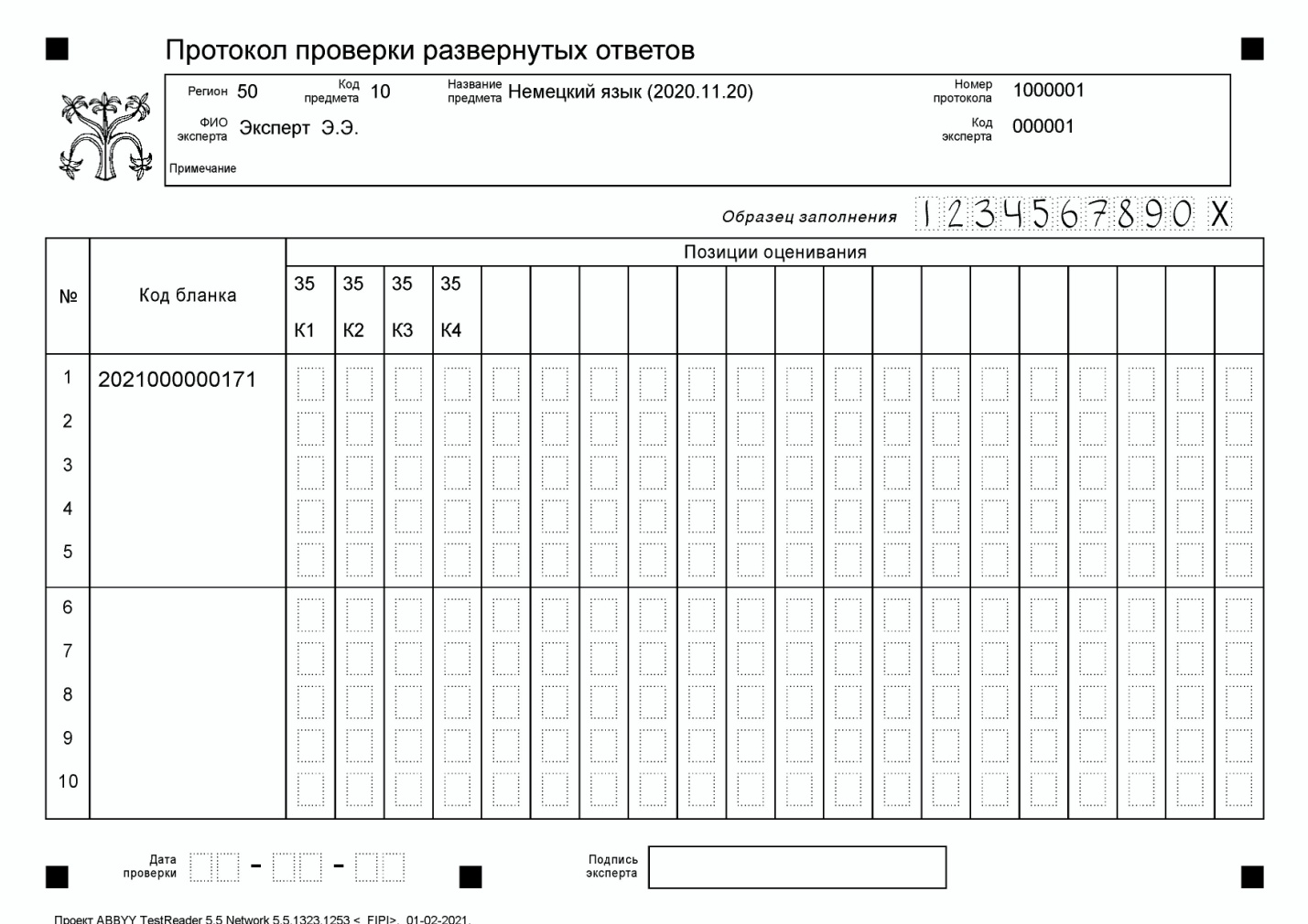 Рисунок 1. Вариант формата бланка протокола проверки развёрнутых ответовВнимание! При выставлении баллов за выполнение задания в протокол проверки развёрнутых ответов следует иметь в виду, что если ответ отсутствует (нет никаких записей, свидетельствующих о том, что экзаменуемый приступал к выполнению задания), то в протокол проставляется «Х», а не «0».В соответствии с Порядком проведения государственной итоговой аттестации по образовательным программам основного общего образования (приказ Минпросвещения России и Рособрнадзора от 07.11.2018 г. № 189/1513, зарегистрирован Минюстом России 10.12.2018 г. № 52953), «экзаменационные работы проверяются двумя экспертами. По результатам проверки эксперты независимо друг от друга выставляют баллы за каждый ответ на задания экзаменационной работы… В случае существенного расхождения в баллах, выставленных двумя экспертами, назначается третья проверка. Существенное расхождение в баллах определено в критериях оценивания по соответствующему учебному предмету.Третий эксперт назначается председателем предметной комиссии из числа экспертов, ранее не проверявших экзаменационную работу.Третьему эксперту предоставляется информация о баллах, выставленных экспертами, ранее проверявшими экзаменационную работу обучающегося. Баллы, выставленные третьим экспертом, являются окончательными».При оценке выполнения задания 35 письменной части существенными считаются следующие расхождения. 1. Один из экспертов поставил 0 баллов (или выставил «Х») по критерию К1, а другой эксперт – ненулевое значение. Третий эксперт проверяет ответ на соответствующее задание (35) по всем критериям. 2. Расхождения между суммами баллов, выставленных двумя экспертами по всем четырём позициям оценивания, составляет 3 или более балла. Третий эксперт выставляет баллы по всем четырём позициям оценивания задания 35.В ходе проверки эксперт может делать пометки на проверяемых листах, отмечая на полях грамматические ошибки, лексические ошибки, ошибки в орфографии и пунктуации, ошибки в логике высказывания и в употреблении средств логической связи». Раздел 3. Практикум по оцениванию задания по письмуЗАДАНИЕ 1Прочитайте приведённое ниже задание 35. Проанализируйте задание для участника экзамена и дополнительную схему оценивания. Покажите, как задачи, которые поставлены перед экзаменуемым, отражены в дополнительной схеме оценивания для эксперта. Задание для участника экзамена35
 Sie haben einen Brief von Ihrem deutschen Freund Johann bekommen.Schreiben Sie einen Brief, in dem Sie 3 Fragen von Johann beantworten.Der Brief soll 100–120 Wörter enthalten. Beachten Sie die üblichen Regeln für Briefformeln.Дополнительная схема оцениванияЗАДАНИЕ 2Прочитайте задание 35 и ответ на него – текст электронного письма участника экзамена. Проанализируйте ответ, заполняя при этом дополнительную схему оценивания, затем прочитайте предложенный анализ. Согласны ли Вы с ним?Задание для участника экзамена35
Sie haben einen Brief von Ihrem deutschen Freund Swen bekommen:Schreiben Sie einen Brief, in dem Sie 3 Fragen von Swen beantworten.Der Brief soll 100–120 Wörter enthalten. Beachten Sie die üblichen Regeln für Briefformeln.Работа 1(личное электронное письмо учащегося 
с сохранением языкового оформления)Анализ и оценивание работы 1Личное электронное письмо оценивается по четырём критериям: решение коммуникативной задачи, организация текста, лексико-грамматическое оформление высказывания, орфография и пунктуация.  Проверка личного письма экспертом начинается с подсчёта количества слов в ответе экзаменуемого на задание 35. В соответствии с заданием ответное письмо должно содержать 100–120 слов, допускается 10%-ное превышение или уменьшение объёма. В данном письме – 126 слов, т.е. требуемый объём соблюдён и проверке подлежит полный текст письма. Оценим письмо по четырём критериям: «Решение коммуникативной задачи», «Организация текста», «Лексико-грамматическое оформление текста», «Орфография и пунктуация». Начинаем оценивать рассматриваемое электронное письмо по критерию 1 «Решение коммуникативной задачи» на основе дополнительной схемы оценивания.Оценим рассматриваемое электронное письмо по критерию «Организация текста» на основе дополнительной схемы оценивания.Переходим к оцениванию этой же работы по третьему критерию – «Лексико-грамматическое оформление письма».Оценим рассматриваемое электронное письмо по критерию «Орфография и пунктуация». Общая оценка за рассмотренное письмо: 3 + 2 + 2 + 2 = 9 баллов.ЗАДАНИЕ 3Прочитайте другой ответ на то же задание – личное электронное письмо (работа 2). Начните проверку работы согласно предложенному алгоритму. Какой балл следует выставить за эту работу? Почему?Работа 2 (личное электронное письмо экзаменуемогос сохранением языкового оформления)ЗАДАНИЕ 4Прочитайте ещё один ответ на то же задание (работа 3). Следует ли снизить балл за то, что экзаменуемый написал свой адрес в правом верхнем углу?Работа 3(личное электронное письмо экзаменуемогос сохранением языкового оформления)ЗАДАНИЕ 4Перечитайте работу 3. Проанализируйте ответ и заполните дополнительную схему оценивания. Согласны ли Вы со следующими баллами: 3+1+2+2=8?Количество слов – …Начинаем оценивать рассматриваемое электронное письмо по критерию 1 «Решение коммуникативной задачи» на основе дополнительной схемы оценивания.Оценим рассматриваемое электронное письмо по критерию «Организация текста» на основе дополнительной схемы оценивания.Переходим к оцениванию этой же работы по третьему критерию – «Лексико-грамматическое оформление письма».Оценим рассматриваемое электронное письмо по критерию «Орфография и пунктуация». Примеры экзаменационных работ для самостоятельного анализа    Задание для участника экзамена. Вариант 135
Sie haben einen Brief von Ihrem deutschen Freund Moritz bekommen:Schreiben Sie einen Brief, in dem Sie 3 Fragen von Moritz beantworten.Der Brief soll 100–120 Wörter enthalten. Beachten Sie die üblichen Regeln für Briefformeln.Работа 1 (личное электронное письмо экзаменуемогос сохранением языкового оформления)Работа 2 (личное электронное письмо экзаменуемогос сохранением языкового оформления)Задание для участника экзамена. Вариант 2 35
Sie haben einen Brief von Ihrem deutschen Freund Moritz bekommen:Schreiben Sie einen Brief, in dem Sie 3 Fragen von Moritz beantworten.Der Brief soll 100 –120 Wörter enthalten. Beachten Sie die üblichen Regeln für Briefformeln.Работа 3 (личное электронное письмо экзаменуемого
с сохранением языкового оформления)Работа 4 (личное электронное письмо экзаменуемогос сохранением языкового оформления)ПРИЛОЖЕНИЯПриложение 1Критерии оценивания выполнения задания 35*«Электронное письмо»* 1. Выполнение задания 35 (электронное письмо) оценивается по критериям К1–К4 (максимальное количество баллов – 10).2. При получении экзаменуемым 0 баллов по критерию «Решение коммуникативной задачи» ответ на задание 35 по всем критериям оценивается 0 баллов. 3. Если объём письма менее 90 слов, то ответ на задание оценивается 0 баллов по всем критериям.Если объём более 132 слов, то проверке подлежат только 120 слов, т.е. та часть электронного письма, которая соответствует требуемому объёму.4.При определении соответствия объёма представленной работы требованиям считаются все слова, с первого слова по последнее, включая вспомогательные глаголы, предлоги, артикли, частицы. В электронном письме обращение и подпись также подлежат подсчёту.При этом:−	стяжённые (краткие) формы (например, gibt´s, mach´s) считаются как одно слово;−	числительные, выраженные цифрами (например, 5, 29, 2010, 123 204), считаются как одно слово;−	числительные, выраженные словами, считаются как одно слово;−	сложные слова (например, E-mail, TV-Sendung, DDR-Mode) считаются как одно слово;−	сокращения (например, USA, ABC, BRD) считаются как одно слово.Приложение 2Дополнительная схема оценивания задания 35 «Электронное письмо»Указания по оцениванию развёрнутых ответов участников ОГЭ
для эксперта, проверяющего ответы на задание 35 (письменной части) 
по немецкому языку(документ предоставляется эксперту при проведении оценивания экзаменационных работ вместе с критериями оценивания)До начала проверки1.1. Эксперт должен прибыть в указанное время к месту работы предметной комиссии для участия в установочном семинаре по проверке развёрнутых ответов по разделу «Письмо».1.2. Эксперт обеспечивается следующими материалами, необходимыми для оценивания ответов участников ОГЭ на задания с развёрнутым ответом в разделе «Письмо»:–	текст задания 35 (электронное письмо личного характера);–	критерии оценивания выполнения задания 35;–	дополнительная схема оценивания выполнения задания 35;–	комплект распечатанных копий бланков ответов № 2;–	протокол проверки развёрнутых ответов.1.3. Эксперты в своей работе руководствуются критериями оценивания развёрнутых ответов и согласованными в ПК подходами к оцениванию развёрнутых ответов.1.4. Эксперты указывают свои реквизиты (Ф.И.О. и код) в дополнительной схеме оценивания развёрнутых ответов.  В ходе проверки развёрнутых ответов 2.1. Эксперт проверяет ответы с помощью шкалы критериев оценки выполнения задания 35, проставляя баллы в дополнительные схемы оценивания задания 35. 2.2. Перед началом оценивания в первой колонке дополнительных схем оценивания эксперт проставляет код бланка ответов № 2.2.3. В соответствующих графах дополнительной схемы оценивания эксперт по ходу проверки может делать пометки, например «+», «–», «!», «?», «v», и выставляет в графе «Итоговый балл» баллы по каждому из критериев.2.4. Если при проверке ответа ставится «0» за решение коммуникативной задачи (содержание), то этот ответ дальше не проверяется, по каждому критерию ставится 0 баллов.2.5. Требуемый объём для личного письма в задании 35 – 100–120 слов. Указания по подсчёту слов даны в примечаниях к критериям оценивания выполнения задания 35.2.6. При оценивании ответов следует руководствоваться только критериями оценки выполнения задания 35 и дополнительными схемами оценивания задания 35.2.7. В ходе проверки эксперт может задавать уточняющие вопросы председателю предметной комиссии или назначенному им консультанту. Рабочие места консультирующих экспертов должны быть организованы в помещениях, где работает ПК, таким образом, чтобы консультации не мешали работе других экспертов. 2.8. В ходе проверки эксперт делает необходимые пометки на распечатанных копиях бланков ответов № 2, отмечая на полях фактические ошибки, грамматические ошибки, лексические ошибки, ошибки в орфографии и пунктуации, ошибки в логике высказывания и в употреблении средств логической связи. Рекомендуется использовать принятые для данного языка обозначения типа ошибки. Например, для немецкого языка: фактические ошибки – F; грамматические ошибки – Gr; лексические ошибки – Lex; ошибки в орфографии и пунктуации – Orth, Z (Zeichensetzung); ошибки в логике высказывания – Log; ошибки в употреблении средств логической связи – Koh.2.9. По окончании проверки эксперт оформляет протокол проверки развёрнутых ответов.проставляет в протоколе проверки развёрнутых ответов итоговые баллы за каждое задание по каждому из критериев оценивания следующим образом:проставляет «Х» в каждую клетку позиций оценивания задания, если участник ОГЭ не приступал к выполнению данного задания;ставит свою подпись в протоколе и дату проверки.Рисунок 1. Протокол проверки развёрнутых ответов. ОбразецПосле проверкиПо завершении работы каждый эксперт ПК сдаёт все материалы, в том числе полученные критерии оценивания развёрнутых ответов, лицу, обеспечивающему учёт экземпляров критериев оценивания развёрнутых ответов, назначенному органом исполнительной власти.Извлечения из Методических рекомендаций Рособрнадзора по формированию и организации работы предметных комиссий 
субъекта Российской Федерации при проведении государственной итоговой аттестации по образовательным программам 
основного общего образованияЭкспертам ПК запрещается: –	иметь при себе средства связи, фото-, аудио- и видеоаппаратуру;–	копировать и выносить из помещений, в которых работает ПК, экзаменационные работы, критерии оценивания, протоколы проверки экзаменационных работ;–	разглашать информацию, содержащуюся в указанных материалах.Также запрещается:–	без уважительной причины покидать аудиторию;–	переговариваться с другими экспертами ПК, если речь не идёт о консультировании с председателем ПК или с экспертом ПК, назначенным по решению председателя ПК консультантом.Если у эксперта возникают вопросы или проблемы, он должен обратиться к председателю ПК или лицу, назначенному председателем предметной комиссии консультантом.Решение типичных проблемных ситуаций оценивания задания 35 «Электронное письмо личного характера»Специфика электронного письма личного характера в сравнении с традиционным личным письмом1.1. В целом, в электронном письме менее строгие требования к формату, нет необходимости указывать дату и адрес, давать ссылку на предыдущие контакты, допускаются различного рода сокращения, но при этом необходимо соблюдать некие правила письменного общения и нормы вежливости. От участника экзамена не требуется перерисовывать рамку электронного письма, воспроизводить строки «От кого», «Кому», «Тема». Однако при оценивании ответов на задание 35 ОГЭ в 2021 г. оценка не снижается, если экзаменуемый указывает дату и адрес или воспроизводит оформление электронного письма.1.2. Нормы вежливости электронной переписки включают благодарность за полученное письмо и/или выражение положительных эмоций от его получения. Например: Vielen Dank für deine E-Mail.Herzlichen Dank für deine E-Mail.Ich bedanke mich recht herzlich für deine E-Mail.Ich war sehr froh über dich zu hören.Vielen Dank, dass du mir so schnell geantwortet hast.1.3. Обязательным является также выражение надежды на последующие контакты, например:Ich hoffe, wir sehen uns bald mal wieder.Schreib mal wieder. Lass mich nicht so lange auf eine Antwort warten.Ich freue mich auf deine Antwort.1.4. Отметим также, что допускается использование традиционных и общепринятых для электронной среды акронимов, аббревиатур, сокращений (считаются как одно слово при определении объёма текста). Приведём список наиболее частотных единиц: BG – Bis gleichLG – Liebe GrüßeVG – Viele GrüßeПри этом сокращение MFG (Mit freundlichen Grüßen) употреблять не рекомендуется, так как эта форма завершающей фразы используется в официальных, а не в личных письмах.Объём высказывания и подсчёт слов 2.1. Если в ответе на задание 35 менее 90 слов, то ответ на задание оценивается в 0 баллов по всем критериям. Если в ответе 90 слов, он оценивается согласно критериям. Если в ответе 132 слова, он оценивается согласно критериям.2.2. Если в ответе более 132 слов, при проверке отсчитывается от начала ответа 120 слов и оценивается только эта часть работы, т.е. последние 12 слов (или более) не входят в оцениваемую часть работы и, следовательно, коммуникативная задача решена не полностью (надо внимательно проанализировать аспекты 4–5).2.3. В последние годы появились случаи искусственного создания необходимого объёма письменной работы участника экзамена за счёт неоправданного повторения одного и того же слова несколько раз, например: „Ich lese Bücher Bücher gern”. В этом случае неоправданные повторы не засчитываются в объём. Эксперт зачёркивает повтор, оставляя одно слово, и пишет на полях «повтор слова». Если подобный повтор слова обнаружен в ходе содержательной проверки после подсчёта слов, то эксперт зачёркивает проставленное ранее количество слов, пишет новую цифру и указывает: «повтор слова». 2.4. Если значительно превышен объём и 132 слова приходятся на середину предложения, то это предложение не входит в оцениваемую часть. Если не хватает только одного-двух слов, то предложение входит в оцениваемую часть.2.5. При определении соответствия объёма представленной работы требованиям считаются все слова, с первого слова по последнее, включая вспомогательные глаголы, предлоги, артикли, частицы. В электронном письме обращение и подпись также подлежат подсчёту.При этом:−	стяжённые (краткие) формы (например, gibt´s, mach´s) считаются как одно слово;−	числительные, выраженные цифрами (например, 5, 29, 2010, 123 204), считаются как одно слово;−	числительные, выраженные словами, считаются как одно слово;−	сложные слова (например, E-mail, TV-Sendung, DDR-Mode) считаются как одно слово;−	сокращения (например, USA, ABC, BRD) считаются как одно слово.2.6. При определении объёма текста слова считаются по факту написания: акронимы, аббревиатуры, сокращения считаются как одно слово; er/sie считается как одно слово; сложные слова, ошибочно написанные раздельно, считаются как два слова (например, Lieblings Buch – 2 слова). Оценивание по критерию «Решение коммуникативной задачи»3.1. Особенностью задания 35 является то, что при получении экзаменуемым 0 баллов по критерию «Решение коммуникативной задачи» ответ на задание 35 по всем критериям оценивается 0 баллов. В протоколе оценивания выставляется «0» по всем четырём критериям.3.2. Если ответ на вопрос друга по переписке содержит фактическую ошибку (например, неверно указана дата какого-либо исторического события или имя автора какого-либо литературного произведения), то данный аспект признаётся неточным (отмечается в дополнительной схеме знаком плюс-минус: «±»).3.3. Если в ответе на вопрос друга автор кратко отвечает «Я не знаю/ не помню», то такой ответ считается неполным и за ответ ставится плюс-минус: «±». Например, в письме-стимуле задан вопрос: «Какие домашние питомцы популярны в России?» Экзаменуемый отвечает: «Я не знаю, какие домашние питомцы популярны в России». Такой ответ следует считать неполным и поставить в дополнительной схеме плюс-минус (±). Другой экзаменуемый отвечает более полно: «Я не знаю, какие домашние питомцы популярны в России. Мне кажется, что самыми популярными являются собаки». Такой ответ можно признать полным и точным с коммуникативной точки зрения и поставить в дополнительной схеме плюс (+). Таким образом, оба ответа засчитываются, но первый считается неполным.  3.4. Если в ответе приводятся явно вымышленные имена и вымышленные открытия, то данный аспект не принимается и в дополнительной схеме ставится минус (–), так как это свидетельствует о непонимании коммуникативной задачи. Если вопрос задан о русском учёном, а ответ дан о немецком учёном, то такой ответ не принимается, и в дополнительной схеме ставится минус (–), так как это тоже свидетельствует о непонимании коммуникативной задачи.3.5. Аспект 4 «Нормы вежливости» включает два обязательных элемента: благодарность за полученное письмо и надежду на последующие контакты. Если в ответе присутствует только один из этих элементов, аспект является неполным и отмечается в дополнительной схеме оценивания знаком плюс-минус (±).3.6. Аспект 5 «Стилевое оформление» включает три обязательных элемента: обращение, завершающую фразу, подпись автора (только имя), которые должны соответствовать неофициальному стилю личного письма. Никакие другие стилистические характеристики ответа экзаменуемого не оцениваются. Аспект считается выполненным и отмечается в дополнительной схеме оценивания знаком плюс (+), только если в ответе присутствуют все три указанных элемента.Если в ответе присутствуют два из трёх элементов (более 50% выполнения), аспект считается неполным и отмечается в дополнительной схеме оценивания знаком плюс-минус (±). Если в ответе присутствует только один из трёх элементов (менее 50% выполнения), аспект считается невыполненным и отмечается в дополнительной схеме оценивания знаком минус (–). Оценивание по критерию «Организация текста»4.1. При оценивании по критерию «Организация текста» учитывается: логичность изложения; правильность деления на абзацы; использование средств логической связи; написание обращения, завершающей фразы, подписи на отдельных строках – всего 6 позиций. В дополнительной схеме отмечается количество ошибок по каждой из позиций, ошибки суммируются и итоговый балл по критерию ОТ выставляется по общей сумме ошибок. Максимальный балл по ОТ – 2 балла (допускается 1 ошибка в ОТ). При 2–3 ошибках в ОТ выставляется 1 балл; при 4 и более ошибках в ОТ по данному критерию выставляется 0 баллов. 4.2. Как сказано в инструкции к заданию на русском языке, участник экзамена должен написать на бланке 2 номер задания и текст своего ответного письма зарубежному другу по переписке. Перерисовывать рамку, строки Von/An/Betreff, указывать дату и адрес не следует. Если участник сделал что-то из перечисленного, в 2021 г. балл не снижается, но эти элементы не учитываются при подсчёте слов. Таким образом, подсчёту подлежит написанный участником текст, начиная с обращения/приветствия (Lieber Leon) и заканчивая подписью автора ответного письма.4.3. Если выражение благодарности дается не в начале письма до ответов на вопросы друга, то оценка по РКЗ за это не снижается, но это нарушение логичности считается ошибкой по ОТ. 4.4. Если ответы на каждый вопрос даны в отдельных абзацах, но логично выстроены и при этом абзац состоит не из одного предложения, то оценка не снижается.Оценивание по критерию «Языковое оформление текста» При проверке ответа на полях следует указать тип ошибки, исправления ошибок не требуется. Выделяются следующие типы ошибок: лексические, грамматические, орфографические, пунктуационные.К лексическим ошибкам относятся:ошибки в неправильном употреблении слова в контексте;ошибки в сочетаемости;пропуск слова, когда это не влияет на грамматическую структуру предложения;ошибки в словообразовании, если не меняется часть речи (Wunder – wunderbarisch  вместо wunderbar);послелоги во фразовых глаголах;ошибки в написании слов, которые меняют их значение (bitten – bieten, lasen – lassen).К грамматическим ошибкам относятся:ошибки в употреблении видовременных форм глаголов, неличных форм глаголов, модальных глаголов; форм множественного числа и притяжательного падежа существительных; форм степеней сравнения прилагательных и наречий; артиклей, предлогов, местоимений и т.д. (см. Кодификатор);ошибки в порядке слов в предложении;пропуск слова, например подлежащего или сказуемого, влияющий на грамматическую структуру предложения.К орфографическим ошибкам относятся все ошибки в написании слова, если они не меняют значение слова. Если ошибка в написании слова меняет его значение, то такая ошибка переходит в разряд лексических (bitten – bieten, lasen – lassen). Если слово написано правильно, а затем зачёркнуто и дан неправильный вариант либо наоборот, принимается последний, не зачёркнутый вариант. Если слово, повторяющееся в работе несколько раз, один раз написано правильно, а второй раз (третий и т.п.) – неправильно, это считается ошибкой. Если слово написано неразборчиво и какая-то буква либо буквы непонятны, то это считается ошибкой. Если в начале предложения не стоит заглавная буква либо если в середине предложения появляется большая буква, например: Am liebsten esse ich Äpfel, Zum Beispiel…, это считается орфографической ошибкой.В плане пунктуационных ошибок учитывается правильное оформление конца предложений (точка, восклицательный и вопросительный знаки). При сканировании работ точка отражается не всегда корректно, и эксперт должен обращать внимание на наличие заглавной буквы в следующем предложении. Также учитывается пунктуация, которая необходима в формате личного письма для соблюдения норм иноязычного общения, например, для немецкого языка – запятая или восклицательный знак после обращения, отсутствие запятой после Hallo, отсутствие пунктуационных знаков после завершающей фразы и подписи. При этом восклицательный знак после предложений „Danke für deine E-Mail!“, „Schreib mal wieder!“ ошибкой не считается. Повторяющиеся ошибки, т.е. ошибки на одно и то же правило любого типа в грамматике, лексике, орфографии, пунктуации, считаются как одна ошибка. Для проверки правильности использования лексических единиц и грамматических форм в развёрнутых ответах участников экзамена могут быть использованы только авторитетные словари и грамматические справочники, выпущенные признанными издательствами. Данные пользовательских словарей и ресурсов, форумов и блогов (Мультитран, Википедия и т.д.) использоваться не могут.Указания для председателя предметной комиссии 
по иностранному языку по подготовке и проведению установочного семинара-инструктажа для экспертов по проверке ответов 
на задания с развёрнутым ответом письменной части экзаменаПорядок обеспечения действий по подготовке к установочному семинару необходимо заблаговременно согласовать с руководителем РЦОИ.До начала семинара председатель предметной комиссии должен:После поступления в РЦОИ бланков ответов № 2 и их сканирования и обработки получить 20–25 распечаток изображений бланков ответов № 2 (ИЛИ получить в РЦОИ распечатанные изображения экзаменационных работ участников экзамена: по несколько работ каждого варианта – без назначения на проверку и привязки к протоколу) для того, чтобы отобрать по четыре-пять типичных ответов на каждое задание, представляющих разные уровни достижений участников ОГЭ, и составить рекомендации по их оцениванию.Размножить отобранные ответы по числу экспертов, приглашённых для проверки экзаменационных работ.В ходе семинара (продолжительностью не менее 2 часов) председатель предметной комиссии должен:Выдать экспертам:–	комплект задания 35 для участников ОГЭ;–	комплект размноженных, отобранных для семинара бланков ответов № 2;–	критерии оценки выполнения задания 35;–	дополнительные схемы оценивания к заданию 35;–	образец бланка «Протокол проверки развёрнутых ответов».Предложить экспертам проверить ответы на выданных копиях бланков ответов № 2.В ходе работы целесообразно придерживаться следующего плана.План проведения семинараЭксперты знакомятся с заданием 35 (электронное письмо личного характера).Эксперты сравнивают задание с дополнительной схемой оценивания выполнения задания 35 и конкретизируют дополнительную схему.Эксперты оценивают последовательно один за другим предложенные ответы участников ОГЭ. Рекомендуется начать проверку с хорошего ответа, чтобы иметь образец наилучшего ответа на задание.После оценивания ответов, внесённых в каждый из бланков № 2, председатель предметной комиссии выясняет, какие итоговые баллы поставлены экспертами, и просит одного-двух экспертов прокомментировать их. Лучше спрашивать тех, кто приближается к желаемому результату.После короткого обсуждения председатель предметной комиссии даёт экспертам свои рекомендации с тем, чтобы они могли проанализировать, с чем связаны их отклонения в оценивании предложенных ответов участников ОГЭ. После согласования в ходе семинара подходов к оцениванию эксперты должны при проверке ответов участников ОГЭ соблюдать согласованные подходы к проверке и оцениванию экзаменационных работ. В ходе проверки эксперты могут задавать председателю предметной комиссии или консультанту, назначенному председателем предметной комиссии, уточняющие вопросы по оцениванию ответов участников ОГЭ.Председатель предметной комиссии обеспечивает независимость работы экспертов по оцениванию развёрнутых ответов. Рекомендуется не допускать к проверке ответов на задания письменной части экспертов, не прибывших на установочный семинар.1. Probleme bei der Berufswahl2. Hobby und Beruf3. Schülerjobs4. Berufspraktikum für Schüler5. Schulfächer6. Eltern und ihre BerufeAlter der Befragten_____________________________Ziel der Reise in die USA_____________________________Lieblingsfach_____________________________Welchen Sport treibt sie?_____________________________Nebenjob im Sommer_____________________________Traumreise_____________________________1.Wie kann man festliche Stimmung im Winter schaffen?2.Wann ist der Skiurlaub am schönsten?3.Wann macht der Winter keinen Spaß?4.Was bedeutet der harte russische Winter?A.Wer viel Schnee sehen will, muss in die Berge fahren! Bereits im September sind erste Wintereinbrüche möglich und im Oktober öffnen sich die ersten Skigebiete in den Alpen. In Österreich setzen die ersten heftigen Schneefälle meist gegen Ende Dezember ein, so dass weiße Weihnachtsfeier in den Bergen wahrscheinlicher als hierzulande ist. Am schneesichersten sind der Januar und der Februar.B. Portugal ist perfekt für alle, die im Winter warme Reiseziele suchen, die in Europa liegen. Das südeuropäische Land zählt zu den sonnenreichsten überhaupt. Wenn du Sonnenstrahlen liebst, dann freue dich in Madeira über durchschnittlich 19° bis 22°C in den Wintermonaten. Auch im dunklen Winter sind die Tage auf Madeira sehr lang: Hier wurden die meisten Sonnenstunden im Jahr in Europa gezählt.…Поряд- ковый номер заданияПроверяемые виды деятельности, умения, навыкиКоды проверяемых элементов содержанияУровень сложно- сти заданияТип заданияПримерное время выполнения задания (мин.)ПИСЬМЕННАЯ ЧАСТЬПИСЬМЕННАЯ ЧАСТЬПИСЬМЕННАЯ ЧАСТЬПИСЬМЕННАЯ ЧАСТЬПИСЬМЕННАЯ ЧАСТЬПИСЬМЕННАЯ ЧАСТЬРаздел 1. Задания по аудированиюРаздел 1. Задания по аудированиюРаздел 1. Задания по аудированиюРаздел 1. Задания по аудированиюРаздел 1. Задания по аудированиюРаздел 1. Задания по аудированию1234Понимание в прослушанном тексте запрашиваемой информации 2.2ББББКОКОКОКО305Понимание основного содержания прослушанного текста2.1БКО3067891011Понимание в прослушанном тексте запрашиваемой информации и представление её в виде несплошного текста (таблицы)  2.2ППППППКОКОКОКОКОКО30Раздел 2. Задания по чтениюРаздел 2. Задания по чтениюРаздел 2. Задания по чтениюРаздел 2. Задания по чтениюРаздел 2. Задания по чтениюРаздел 2. Задания по чтению12Понимание основного содержания прочитанного текста3.1БКО3013141516171819Понимание в прочитанном тексте запрашиваемой информации 3.2ПППППППКОКОКОКОКОКОКО30Раздел 3. Задания по грамматике и лексикеРаздел 3. Задания по грамматике и лексикеРаздел 3. Задания по грамматике и лексикеРаздел 3. Задания по грамматике и лексикеРаздел 3. Задания по грамматике и лексикеРаздел 3. Задания по грамматике и лексике202122232425262728Грамматические навыки употребления нужной морфологической формы данного слова в коммуникативно-значимом контексте 5.2.3, 5.2.7, 5.2.8, 5.2.14–5.2.16; 5.2.21; 5.2.24–5.2.27 (англ. яз) 5.2.11; 5.2.14–5.2.21; 5.2.23; 5.2.24  (нем. яз) 5.2.12–5.2.17; 5.2.20–5.2.23  (фр. яз) 5.2.15–5.2.18; 5.2.24–5.2.28 (исп. яз) Б
ББББББББКОКОКОКОКОКОКОКОКО30293031323334Лексико-грамматические навыки образования и употребления родственного слова нужной части речи с использованием аффиксации в коммуникативно- значимом контексте 5.3.6(англ., нем., фр., исп. языки)Б
БББББКОКОКОКОКОКО30Раздел 4. Задание по письменной речиРаздел 4. Задание по письменной речиРаздел 4. Задание по письменной речиРаздел 4. Задание по письменной речиРаздел 4. Задание по письменной речиРаздел 4. Задание по письменной речи35Электронное письмо личного характера в ответ на письмо-стимул4.3ПРО30УСТНАЯ ЧАСТЬУСТНАЯ ЧАСТЬУСТНАЯ ЧАСТЬУСТНАЯ ЧАСТЬУСТНАЯ ЧАСТЬУСТНАЯ ЧАСТЬРаздел 5. Задания по говорениюРаздел 5. Задания по говорениюРаздел 5. Задания по говорениюРаздел 5. Задания по говорениюРаздел 5. Задания по говорениюРаздел 5. Задания по говорению1Чтение вслух небольшого текста   5.1.3БРО15 (на одного экзаме-нуемого)2Условный диалог-расспрос1.1.2ПРО15 (на одного экзаме-нуемого)3Тематическое монологическое высказывание с вербальной опорой в тексте задания1.2.1БРО15 (на одного экзаме-нуемого)Всего заданий – 38; из них по типу заданий: с кратким ответом – 34; с развёрнутым ответом – 4; по уровню сложности: заданий базового уровня – 23; заданий повышенного уровня – 15. Максимальный первичный балл – 68. Время выполнения письменной части работы – 120 минут. Время выполнения устной части работы – 15 минут. Общее время выполнения работы – 135 минут.   Всего заданий – 38; из них по типу заданий: с кратким ответом – 34; с развёрнутым ответом – 4; по уровню сложности: заданий базового уровня – 23; заданий повышенного уровня – 15. Максимальный первичный балл – 68. Время выполнения письменной части работы – 120 минут. Время выполнения устной части работы – 15 минут. Общее время выполнения работы – 135 минут.   Всего заданий – 38; из них по типу заданий: с кратким ответом – 34; с развёрнутым ответом – 4; по уровню сложности: заданий базового уровня – 23; заданий повышенного уровня – 15. Максимальный первичный балл – 68. Время выполнения письменной части работы – 120 минут. Время выполнения устной части работы – 15 минут. Общее время выполнения работы – 135 минут.   Всего заданий – 38; из них по типу заданий: с кратким ответом – 34; с развёрнутым ответом – 4; по уровню сложности: заданий базового уровня – 23; заданий повышенного уровня – 15. Максимальный первичный балл – 68. Время выполнения письменной части работы – 120 минут. Время выполнения устной части работы – 15 минут. Общее время выполнения работы – 135 минут.   Всего заданий – 38; из них по типу заданий: с кратким ответом – 34; с развёрнутым ответом – 4; по уровню сложности: заданий базового уровня – 23; заданий повышенного уровня – 15. Максимальный первичный балл – 68. Время выполнения письменной части работы – 120 минут. Время выполнения устной части работы – 15 минут. Общее время выполнения работы – 135 минут.   Всего заданий – 38; из них по типу заданий: с кратким ответом – 34; с развёрнутым ответом – 4; по уровню сложности: заданий базового уровня – 23; заданий повышенного уровня – 15. Максимальный первичный балл – 68. Время выполнения письменной части работы – 120 минут. Время выполнения устной части работы – 15 минут. Общее время выполнения работы – 135 минут.   ТерминыДефиниции1. Коммуникацияа) форма существования мотива речевого высказывания; неречевая проблема2. Компетенцияб) количественные данные, которые используют для оценки 3. Коммуникативная компетенцияв) способность к выполнению какого-либо действия 4. Коммуникативная задачаг) способность и готовность осуществлять межкультурное и межъязыковое общение5. Коммуникант д) социально-психологическая черта личности 6. Тексте) специфический вид деятельности, содержанием которого является обмен информацией между членами одного языкового сообщества для достижения понимания и взаимодействия ж) результат говорения или письма; продукт речевой деятельности з) участник коммуникации, порождающий высказывания и интерпретирующий их Условное обозначениеТерминология 
Совета Европы (английский/немецкий язык)Отечественная терминология 
(русский язык)А1А2  В1   В2С1    С2   ТерминыДефиниции1. Мониторинг  а) процесс определения уровня знаний, умений и навыков обучаемого и формулирование на этой основе оценки за определённый раздел программы2. Контроль  б) задание стандартной формы, позволяющее установить уровень и наличие определённых знаний, умений и навыков, способностей, умственного развития и других качеств личности с помощью специальной шкалы результатов 3. Тестированиев) один из методов исследования в психологии и методике, предусматривающий выполнение испытуемыми тестов для определения уровня способностей или достижений в какой-то области  4. Тест  г) минимальная составляющая единица теста, которая предполагает определённую вербальную или невербальную реакцию тестируемого 5.Тестовое задание д) аппаратура и технические устройства, используемые в учебном процессе6. Стимул е) управление процессом контроля с периодическим слежением за объектом, обязательной обратной связью и рефлексией 7. Отметкаж) при оценке говорения или письма часть задания, на которую тестируемый должен  отреагировать в говорении или письме  8. Шкала оцениванияи) качественная характеристика речевого продукта9. Оцениваниек) определение степени усвоения учащимися знаний, навыков, умений в соответствии со стандартами и программой10. Ошибкал) количественные данные, которые используют для оценки11. Критерий оцениваниям) заранее заданный набор описаний типичных ответов с точки зрения их качества, используемый экспертами в оценочных процедурах12. Параметр оценкин) условное выражение оценки знаний, навыков и умений в оценочных баллахо) инструкции испытуемым перед каждым заданиемп) отклонение от правильного употребления языковых единиц и форм; результат неправильного действия учащегосяVon: Leon@mail.deAn: Kontakt@mail.ruBetreff: Hobbys…Der Sport ist für mich mein Halt. Ich spiele Fußball. Ich besuche denFußballverein in unserem Dorf drei Mal pro Woche……Machst du auch gern Sport? Warum? Wie findest du den Sportunterricht indeiner Schule? Welche Hobbies und Interessen hast du außer Sport?..БаллыРешение коммуникативной задачиОрганизация текстаК1К23Задание выполнено полностью: содержание отражает все аспекты, указанные в задании: даны полные и точные ответы на 3 вопроса; стилевое оформление речи выбрано правильно с учётом цели высказывания и адресата (обращение, завершающая фраза и подпись); соблюдены принятые в языке нормы вежливости (благодарность за полученное письмо, надежда на будущие контакты). Допускается 1 неполный или неточный аспект2Задание выполнено в основном: 1 аспект не раскрыт ИЛИ 2–3 аспекта раскрыты неполно или неточно Текст логично выстроен и верно разделён на абзацы; правильно использованы средства логической связи; структурное оформление текста соответствует нормам письменного этикета, принятым в стране изучаемого языка. Допускается 1 ошибка в организации текста 1Задание выполнено частично: все случаи, не указанные в оценивании на 3, 2 и 0 балловИмеются 2–3 ошибки в организации текста  0Задание не выполнено: 3 и более аспекта не раскрыты ИЛИ все 5 аспектов раскрыты неполно или неточноИмеются 4 и более ошибки в организации текста БаллыЛексико-грамматическое оформление текстаОрфография и пунктуацияК3К43Используемый словарный запас и грамматические структуры соответствуют уровню сложности задания, допускается 1 лексико-грамматическая ошибка2Используемый словарный запас и грамматические структуры не полностью соответствуют уровню сложности задания, имеются 2–3 лексико-грамматические ошибкиОрфографические и пунктуационные ошибки практически отсутствуют, имеются 2 ошибки1Использованный словарный запас и грамматические структуры частично соответствуют уровню сложности задания, имеются 4 лексико-грамматические ошибкиВ тексте имеются 3–4 орфографические и пунктуационные ошибки0Использованный словарный запас и грамматические структуры не соответствуют уровню сложности задания, имеются 5 и более лексико-грамматических ошибокВ тексте имеются многочисленные орфографические и пунктуационные ошибки 
(5 и более ошибок)НОМЕР БЛАНКАНОМЕР БЛАНКАОбъём высказывания соответствует поставленной задаче: 90–132 словаОбъём высказывания соответствует поставленной задаче: 90–132 слова1. Решение коммуникативной задачи (Содержание)Аспект 1. Ответ на вопрос 1 дан1. Решение коммуникативной задачи (Содержание)Аспект 2. Ответ на вопрос 2 дан1. Решение коммуникативной задачи (Содержание)Аспект 3. Ответ на вопрос 3 дан1. Решение коммуникативной задачи (Содержание)Аспект 4. Нормы вежливости соблюдены: благодарность за полученное письмо, надежда на последующие контакты1. Решение коммуникативной задачи (Содержание)Аспект 5. Стилевое оформление выбрано правильно: обращение, завершающая фраза, подпись автора 
(только имя) в соответствии с неофициальным стилем1. Решение коммуникативной задачи (Содержание)ИТОГОВЫЙ БАЛЛ (максимальный балл – 3)2. ОрганизацияЛогичность2. ОрганизацияДеление на абзацы2. ОрганизацияСредства логической связи2. ОрганизацияОбращение на отдельной строке2. ОрганизацияЗавершающая фраза на отдельной строке2. ОрганизацияПодпись на отдельной строке2. ОрганизацияИТОГОВЫЙ БАЛЛ (максимальный балл – 2)3. Лексико-грамматическое оформление (максимальный балл – 3)3. Лексико-грамматическое оформление (максимальный балл – 3)4. Орфография и пунктуация (максимальный балл – 2)4. Орфография и пунктуация (максимальный балл – 2)ИТОГОИТОГОVon: Johann@mail.deAn: Kontakt@oge.ruBetreff: Umweltschutz…In meiner Wohnung brennen heute Energiesparlampen. Früher gab es nur Glühbirnen. Weil diese zu viel Strom verbrauchen, hat man darauf in vielen Ländern Europas verzichtet……Wie spart man Energie und Wasser in deiner Familie? Welche Umweltprobleme gibt es in deiner Region? Was macht man in deinem Land, um die Umwelt zu schützen?..НОМЕР БЛАНКАНОМЕР БЛАНКАОбъём высказывания соответствует поставленной задаче: 90–132 словаОбъём высказывания соответствует поставленной задаче: 90–132 слова1. Решение коммуникативной задачи (Содержание)Аспект 1. Ответ на вопрос 1 дан1. Решение коммуникативной задачи (Содержание)Аспект 2. Ответ на вопрос 2 дан1. Решение коммуникативной задачи (Содержание)Аспект 3. Ответ на вопрос 3 дан1. Решение коммуникативной задачи (Содержание)Аспект 4. Нормы вежливости соблюдены: благодарность за полученное письмо, надежда на последующие контакты1. Решение коммуникативной задачи (Содержание)Аспект 5. Стилевое оформление выбрано правильно: обращение, завершающая фраза, подпись автора (только имя) в соответствии с неофициальным стилем1. Решение коммуникативной задачи (Содержание)ИТОГОВЫЙ БАЛЛ (максимальный балл – 3)2. ОрганизацияЛогичность2. ОрганизацияДеление на абзацы2. ОрганизацияСредства логической связи2. ОрганизацияОбращение на отдельной строке2. ОрганизацияЗавершающая фраза на отдельной строке2. ОрганизацияПодпись на отдельной строке2. ОрганизацияИТОГОВЫЙ БАЛЛ (максимальный балл – 2)3. Лексико-грамматическое оформление (максимальный балл – 3)3. Лексико-грамматическое оформление (максимальный балл – 3)4. Орфография и пунктуация (максимальный балл – 2)4. Орфография и пунктуация (максимальный балл – 2)ИТОГОИТОГОVon: Sven@mail.deAn: Kontakt@oge.ruBetreff: Sport…wir haben das Spiel gegen Fuβballclub Schwabhausen 0 zu 4 verloren. Mann, war ich wütend! Das heiβt für uns: Training jeden zweiten Tag!..…Wie sind deine Sportleistungen? Habt ihr im letzten Wettkampf gesiegt? Denkst du immer noch daran, zum Handball zu wechseln?..35Lieber Swen,vielen Dank für deine E-Mail, den ich gestern bekommen habe. Ich habe mich darüber sehr gefreut.Du fragst mich, wie sind meine Leistungen imVolleyball. Meine Leistungen sind nicht so gut. Zwei Spiele haben wir im Mai verloren. Das Spiel im Wochenende haben wir leider verloren. Die Rechnung war 0 zu 2. Ich trainiere dreimal in der Woche. Aber ich möchte zum Handball nicht wechseln, denn der Volleyball mir sehr gut gefällt und alle meine Freunde spielen gern Volleyball. Ich will meine Leistungen im Sport bald verbessern. In den Ferien fahre ich in Sportlager nicht weit von Moskau. Dort werde ich jeden Tag trainieren und viel Volleyball spielen.Schreibe mir.Mit herzlichen GrüβeDein WanjaАспект 1. Ответ на вопрос 1: Wie sind deine Sportleistungen?Дан полный и точный ответ на первый вопрос:Meine Leistungen sind nicht so gut. Zwei Spiele im Mai haben wir verloren.(Ставим «+» в доп. схеме)Аспект 1. Ответ на вопрос 2: Habt ihr im letzten Wettkampf gesiegt? Дан полный и точный ответ на второй вопрос:Das Spiel im Wochenende haben wir verloren. Die Rechnung war 0 zu 2.(Ставим «+» в доп. схеме)Аспект 3. Ответ на вопрос 3: Denkst du immer noch daran, zum Handball zu wechseln?Дан полный ответ на третий вопрос: Aber ich möchte zum Handball nicht wechseln, denn Volleyball mir sehr gut gefällt und alle meine Freunde spielen Volleyball.(Ставим «+» в доп.схеме)Аспект 4. Нормы вежливости: благодарность за полученное письмо, надежда на последующие контактыНормы вежливости соблюдены. В электронном письме присутствует благодарность за полученное письмо: Vielen Dank für deinen Brief, den ich gestern bekommen habe.Выражена надежда на будущие контакты: Schreibe mir.(Ставим «+» в доп.схеме)Аспект 5. Стилевое оформление выбрано правильно: обращение, завершающая фраза, подпись автора (только имя) в соответствии с неофициальным стилемСтилевое оформление выбрано правильно соответствии с неофициальным стилем: 1) правильно выбрано обращение: Lieber Swen;2) формулировка завершающей фразы выбрана правильно: Mit herzlichen Grüβe; 3) в качестве подписи автора даётся имя пишущего: Dein Wanja.(Ставим «+» в доп. схеме)Вывод. По критерию РКЗ задание выполнено полностью. Содержание отражает все аспекты, указанные в задании: даны полные и точные ответы на три вопроса; стилевое оформление речи выбрано правильно с учётом цели высказывания и адресата (обращение, завершающая фраза, подпись); соблюдены принятые в языке нормы вежливости (благодарность за полученное письмо, надежда на будущие контакты).Данный развёрнутый ответ следует оценить в 3 балла (максимум по данному критерию) по критерию «Решение коммуникативной задачи»Вывод. По критерию РКЗ задание выполнено полностью. Содержание отражает все аспекты, указанные в задании: даны полные и точные ответы на три вопроса; стилевое оформление речи выбрано правильно с учётом цели высказывания и адресата (обращение, завершающая фраза, подпись); соблюдены принятые в языке нормы вежливости (благодарность за полученное письмо, надежда на будущие контакты).Данный развёрнутый ответ следует оценить в 3 балла (максимум по данному критерию) по критерию «Решение коммуникативной задачи»ЛогичностьТекст выстроен в целом логично. Нарушений логики не наблюдается.(Ставим «+» в доп. схеме)Деление на абзацыТекст логично разделён на абзацы: вступительный абзац с благодарностью за полученное письмо; абзац с ответами на вопросы, надежда на будущие контакты.(Ставим «+» в доп. схеме)Средства логической связиАвтор использует различные языковые средства  для передачи логической связи: du fragst mich, aber, denn…Все языковые средства для передачи логической связи использованы правильно. (Ставим «+» в доп. схеме)Обращение на отдельной строкеОбращение верно даётся на отдельной строке слева.(Ставим «+» в доп. схеме)Завершающая фраза на отдельной строкеЗавершающая фраза верно даётся на отдельной строке слева.(Ставим «+» в доп. схеме)Подписьна отдельной строкеПодпись верно даётся на отдельной строке слева.(Ставим «+» в доп. схеме)Вывод. Все требования к организации текста полностью выполнены. Текст письма логично выстроен и правильно разделён на абзацы; правильно использованы языковые средства логической связи; структурное оформление текста соответствует нормам письменного этикета, принятым в стране изучаемого языка.Данный развёрнутый ответ следует оценить в 2 балла (максимум по данному критерию) по критерию «Организация текста»Вывод. Все требования к организации текста полностью выполнены. Текст письма логично выстроен и правильно разделён на абзацы; правильно использованы языковые средства логической связи; структурное оформление текста соответствует нормам письменного этикета, принятым в стране изучаемого языка.Данный развёрнутый ответ следует оценить в 2 балла (максимум по данному критерию) по критерию «Организация текста»Соответствуют ли используемый словарный запас и грамматические структуры уровню сложности задания?Да, соответствуют. В письме использована разнообразная лексика (Wochenende, gefällt sehr gut, ich möchte, in den Ferien, nicht weit von usw) и разнообразные грамматические структуры: простые (ich trainiere, im Fuβball) и сложные (habe bekommen, werde spielen, möchte wechseln, denn…). В письме есть и простые, и сложные предложения (например, Aber ich möchte zum Handball nicht wechseln, denn der Volleyball mir sehr gut gefällt und alle meine Freunde spielen gern Volleyball)Есть ли лексико-грамматические ошибки? Сколько?Имеются грамматические ошибки:In Sportlager – отсутствие артикля; mit freundlichen Grüβe – отсутствие окончания существительного; denn der Volleyball mir gefällt – неправильный порядок слов.Имеются лексические ошибки: Im Wochenende. Но они не затрудняют понимание содержания письмаВывод. Использованные лексические единицы и грамматические структуры соответствуют уровню сложности задания. Допущены две языковые ошибки. Письмо может быть оценено в 2 балла по критерию «Лексико-грамматическое оформление текста» (согласно критериям на 2 балла допускается до 4 лексико-грамматических ошибок)Вывод. Использованные лексические единицы и грамматические структуры соответствуют уровню сложности задания. Допущены две языковые ошибки. Письмо может быть оценено в 2 балла по критерию «Лексико-грамматическое оформление текста» (согласно критериям на 2 балла допускается до 4 лексико-грамматических ошибок)Есть ли в работе экзаменуемого орфографические и пунктуационные ошибки?В работе отсутствуют орфографические и пунктуационные ошибки: в конце повествовательных предложений стоит точка; после обращения стоит запятая; отсутствует запятая после завершающей фразы и отсутствует точка после подписи Вывод. Орфографические и пунктуационные ошибки отсутствуют. Работа может быть оценена в 2 балла по критерию «Орфография и пунктуация»Вывод. Орфографические и пунктуационные ошибки отсутствуют. Работа может быть оценена в 2 балла по критерию «Орфография и пунктуация»Hallo Swen,ich bedanke mich recht herzlich für deine letzten E-Mail. Es tut mir leid, dass ihr dieses Spiel verloren habt. Du musst aber die Hoffnung nicht aufgeben, nächstes Mal wird es sicherlich klappen.Mein letztes Spiel war erfolgreich, wir haben gewonnen. Unsere Elf war Spitze! Jetzt werden wir uns auf das Halbfinale vorbereiten. Der Handball ist für mich nach wie vor attraktiv, aber nach unserem Supererfolg beschloss ich in der Mannschaft zu bleiben. Ich denke auch, dass ich meinen Trainer vermissen werde.Also ich warte mit Ungeduld auf deinen nächsten Brief und drücke für dich die Daumen.HerzlichstDein Dmitrijden 8. Juni 2019Hallo Swen,Ich habe deinen interessanten E-Mail bekommen. Ich war sehr froh über dich zu hören.Mir geht es sehr gut. Ich besuchе immer gern den S port in der Schule. Im Wettkampf im Basketball in der Schule haben wir schnell gewonnen. So waren wir alle sehr zufrieden. Der Basketball ist mein Lieblings Sport. Ich finde aber, unsere Manschaft viel besser spielen. Darum haben ich und meine Freunde Training immer am Montag, am Mittwoch, am Freitag 2 Stunden.Du weisst aber auch, alle Mädchen interessieren in unserer Klasse und in der ganzen Schule sehr für Handball. Meistens denke ich auch an Handball. Meine Schwester Lisa treibt Handball. Sie geht zweimal in der Woche zum Training in den Sportklub. Sie sagt, dort ist es toll.Ich warte deiner Brief. Schreibe mir bitte bald.Mit besten Grüssen aus Moskaudeine JuliaАспект 1. Ответ на вопрос 1: Wie sind deine Sportleistungen?Аспект 1. Ответ на вопрос 2: Habt ihr im letzten Wettkampf gesiegt? Аспект 3. Ответ на вопрос 3: Denkst du immer noch daran, zum Handball zu wechseln?Аспект 4. Нормы вежливости: благодарность за полученное письмо, надежда на последующие контактыАспект 5. Стилевое оформление выбрано правильно: обращение, завершающая фраза, подпись автора (только имя) в соответствии с неофициальным стилемВывод. По критерию РКЗ  Вывод. По критерию РКЗ  ЛогичностьДеление на абзацыСредства логической связиОбращение на отдельной строкеЗавершающая фраза на отдельной строкеПодпись на отдельной строкеВывод. Вывод. Соответствует ли используемый словарный запас и грамматические структуры уровню сложности задания?Есть ли лексико-грамматические ошибки? Сколько?Вывод. Вывод. Есть ли в работе экзаменуемого орфографические и пунктуационные ошибки?Вывод. Вывод. Общий балл за выполнение задания 35 –Общий балл за выполнение задания 35 –Von: Moritz@mail.deAn: Kontakt@oge.ruBetreff: Fremdsprachen…Meine erste Fremdsprache ist Englisch. Englisch ist bei uns zur Mode geworden. Überall sieht man heute englische Wörter, besonders liebt sie die Werbung. Als zweite Fremdsprache lerne ich Spanisch...…Ist Englisch auch in Russland in? Lernst du es? Meinst du, dass man auch andere Fremdsprachen lernen muss?..35Den 8. Juni, MoskauLieber Moritz,Ich danke dir für deine E-Mail. Ich habe mich sehr darüber gefreut. Ich wollte dir schreiben, aber leider ich wenig Zeit. In der Schule ist viel zu tun.Ich möchte auf deinen Fragen antworten. Ich lerne in der Schule mit erweitertem Deutschunterricht und wir lernen auch Englisch. Das ist die zweite Fremdsprache. Ich meine, dass es sehr gut zwei Fremdsprachen lernen. Die Fremdsprachen werden mir in meiner Zukunft helfen, sie sind für die Beruf sehr wichtig. Ich will Dolmetsherin werden und viel reisen. Englisch ist leicht, ich lerne es gern. Der Unterricht auf Deutsch und Englisch gefällt mir gut. Im Zeugnis habe ich 5.Mit schönen Grüβen Marina35Hi, lieber Moritz!Vielen Dank für deinen letzten E-Mail. Es war sehr angenehm, deine Antwort lesen. Entschuldige mir, dass ich nur jetzt antworte. Ich war sehr bescheftigt, aber jetzt antworte ich auf alle deine Fragen. Ja, Englisch ist eine groβe Mode in Russland. Alle kennen “Yes”oder “OK”. In der Schule lerne ich schon 6 Jahre englisch und finde das ist sehr wichtig. Meine zukünftige Kariere hängt von dieser Sprache. Manchmal ist eine Fremdsprache nicht genug, viele lernen zwei Fremdsprachen. Ich will auβen Deutsch und Englisch Japanisch oder Chinesich.Ich mag Fremdsprachen zu lernen.Mit herzlichen Grüβen VadimVon: Sonja@mail.deAn: Kontakt@oge.ruBetreff: Klassenfahrten…Ich bin gerade von einer Klassenfahrt an die Ostsee zurück. Das war echt toll! Wir hatten Glück mit dem Wetter und konnten den Strand 10 Tage genieβen. Langweilig war es nie……Macht ihr auch Klassenfahrten und Ausflüge? Was besucht ihr dann? Machst du immer mit?..35Hallo Sonja,deine E-Mail war sehr interessant. Ich bin froh, dass die Klassenfahrt war so schön Ich danke dir.Wir unternehmen auch Klassenfahrten. Besonders in den Ferien reisen wir.In der Klasse sind 28 Schüler und alle reisen gern. Ich auch mache mit immer.Wir waren schon in viele Städte und ein mal in Ausland. Wir besuchen Prag. Dort waren wir 3 Tage und haben viele Sehenswürdigkeiten gesehen. Wir wohnten im Hotel und kauften viele Sovenirs. Ich möchte nach Deutschland besuchen, vielleicht im nächten Jahr. Vielleicht dich besuchen.Auf Wiedersehen! Schreibe mir!Ich grüβe dich recht herzlichDeine Rita35Liebe Sonja,Ich danke dir für deine nett E-Mail. Wie geht es? Ich finde es super, dass du schöne Tage am Ostsee hast. Ich träume auch von einer Reise. Im Sommer werde ich mit Eltern in Ägypten fliegen. Wir besuchen Kairo, ich möchte auch Piramiden sehen. Es gibt in Ägypten viele andere Sehenswürdigkeiten, ich will alles besichtigen und im Meer schwimmen und sürfen. Ich kann sehr gut. Ich mag das Meer. Warst du schon in Ägypten?Meine Klasse ist Ok. Alle sportlich, aber lernen nicht sehr gut. Wir besuchen in Rjasan Museen und Theater. Aber nicht oft.Mit besten Grüssen!Dein Denis БаллыРешение коммуникативной задачиОрганизация текстаК1К23Задание выполнено полно-стью: содержание отражает все аспекты, указанные в задании: даны полные и точные ответы на 3 вопроса; стилевое оформление речи выбрано правильно с учётом цели высказывания и адресата (обращение, завершающая фраза и подпись); соблюдены принятые в языке нормы вежливости (благодарность за полученное письмо, надежда на будущие контакты). Допускается 1 неполный или неточный аспект2Задание выполнено в основном: 1 аспект не раскрыт ИЛИ 2–3 аспекта раскрыты неполно или неточно Текст логично выстроен и верно разделён на абзацы; правильно использованы средства логической связи; структурное оформление текста соответствует нормам письменного этикета, принятым в стране изучаемого языка. Допускается 1 ошибка в организации текста 1Задание выполнено частично: все случаи, не указанные в оценивании на 3, 2 и 0 балловИмеются 2–3 ошибки в организации текста  0Задание не выполнено: 3 и более аспекта не раскрыты ИЛИ все 5 аспектов раскрыты неполно или неточноИмеются 4 и более ошибки в организации текста БаллыЛексико-грамматическое оформление текстаОрфография и пунктуацияК3К43Используемый словарный запас и грамматические структуры соответствуют уровню сложности задания, допускается 1 лексико-грамматическая ошибка2Используемый словарный запас и грамматические структуры не полностью соответствуют уровню сложности задания, имеются 2–3 лексико-грамматические ошибкиОрфографические и пунктуационные ошибки практическиотсутствуют, имеются 2 ошибки1Использованный словарный запас и грамматические структуры частично соответствуют уровню сложности задания, имеются 4 лексико-грамматические ошибкиВ тексте имеются 3–4 орфографические и пунктуационные ошибки0Использованный словарный запас и грамматические структуры не соответствуют уровню сложности задания, имеются 5 и более лексико-грамматических ошибокВ тексте имеются многочисленные орфографические и пунктуационные ошибки (5 и более ошибок)НОМЕР БЛАНКАНОМЕР БЛАНКАОбъём высказывания соответствует поставленной задаче: 90–132 словаОбъём высказывания соответствует поставленной задаче: 90–132 слова1. Решение коммуникативной  задачи (Содержание)Аспект 1. Ответ на вопрос 1 дан1. Решение коммуникативной  задачи (Содержание)Аспект 2. Ответ на вопрос 2 дан1. Решение коммуникативной  задачи (Содержание)Аспект 3. Ответ на вопрос 3 дан1. Решение коммуникативной  задачи (Содержание)Аспект 4. Нормы вежливости соблюдены: благодарность за полученное письмо, надежда на последующие контакты1. Решение коммуникативной  задачи (Содержание)Аспект 5. Стилевое оформление выбрано правильно: обращение, завершающая фраза, подпись автора (только имя) в соответствии с неофициальным стилем1. Решение коммуникативной  задачи (Содержание)ИТОГОВЫЙ БАЛЛ (максимальный балл – 3)2. ОрганизацияЛогичность2. ОрганизацияДеление на абзацы2. ОрганизацияСредства логической связи2. ОрганизацияОбращение на отдельной строке2. ОрганизацияЗавершающая фраза на отдельной строке2. ОрганизацияПодпись на отдельной строке2. ОрганизацияИТОГОВЫЙ БАЛЛ (максимальный балл – 2)3. Лексико-грамматическое оформление (максимальный балл – 3)3. Лексико-грамматическое оформление (максимальный балл – 3)4. Орфография и пунктуация (максимальный балл – 2)4. Орфография и пунктуация (максимальный балл – 2)ИТОГОИТОГОИтоговый баллК1В колонку 35 К1 протокола К2В колонку 35 К2 протокола К3В колонку 35 К3 протокола К4В колонку 35 К4 протокола 